Voluntary Clean Water Guidance
 for Agriculture ChaptersA phased approach is being used to develop these guidelines. During the first phase an overview of the guidance was produced along with its initial chapter which examines tillage and residue management practices. Additional chapters not completed though anticipated for inclusion in the overall guidance are listed below.  These chapters will be completed in the following several years. Producers who are interested water quality guidance related to practices not yet addressed can contact Ecology’s Agriculture and Water Quality Planner Ron Cummings at ron.cummings@ecy.wa.gov or (360) 407-6600.Chapter 1 Cropping Methods: Tillage & Residue Management-Completed (December 2022)Chapter 2 Cropping Methods: Crop System-In developmentChapter 3 Nutrient Management-In developmentChapter 4 Pesticide Management-In developmentChapter 5 Sediment Control: Soil Stabilization & Sediment Capture (Vegetative) -In development Chapter 6 Sediment Control: Soil Stabilization & Sediment Capture (Structural)-Completed (December 2022)Chapter 7 Water Management: Irrigation Systems & Management-In developmentChapter 8 Water Management: Field Drainage & Drain Tile Management-In developmentChapter 9 Water Management-Stormwater Control & Diversion-In development Chapter 10 Livestock Management-Pasture & Rangeland Grazing-Completed (December 2022)Chapter 11 Livestock Management-Animal Confinement, Manure Handling & Storage-Draft (April 2023)Chapter 12 Riparian Areas & Surface Water Protection-Completed (December 2022)Chapter 13 Suites of Recommended Practices-In developmentThis report is available on the Department of Ecology’s website at https://apps.ecology.wa.gov/publications/SummaryPages/2010008.htmlChapter 11Livestock Management: Animal Confinement, Manure Handling & Storage___________________________________________Voluntary Clean Water Guidance for AgriculturePrepared by: 
Washington State Department of Ecology
Water Quality ProgramMay 2023
Publication Number xx-xx-xxxxThe Department of Ecology is committed to providing people with disabilities access to information and services by meeting or exceeding the requirements of the Americans with Disabilities Act (ADA), Section 504 and 508 of the Rehabilitation Act, and Washington State Policy #188.To request an ADA accommodation, contact Ecology by phone at 360-407-6600 or email at Ron.Cummings@ecy.wa.gov. For Washington Relay Service or TTY call 711 or 877-833-6341. Visit Ecology's website for more information.Recommendations for Livestock Management: Animal Confinement, Manure Handling & Storage to Protect Water QualityThe Voluntary Clean Water Guidance introduction provides overall goals and objectives, as well as information on how the guidance will be used. Readers are encouraged to read the overall introduction before this chapter.IntroductionAnimal agriculture is an important industry in Washington that contributes significantly to the state’s economy and food supply chain. According to the National Agricultural Statistics Services, animal agriculture sales accounted for over 25 percent of the nearly $10 billion in agricultural products sold in Washington. Beef cattle and dairy milk products sales were the leading livestock sectors each generating about $1.1 billion in sales and combining for over 80% of animal product sales (USDA-NASS, 2017). Beef and dairy cattle also account for nearly 90% of the state’s livestock. For example, there were approximately 1.14 million head of cattle, 50,000 sheep, 30,000 goats and 50,000 horses in the state in 2020 (USDA-NASS, 2021). Beyond contributing to the state’s economy, animal agriculture also supports local jobs and rural economies and provides for a quality of life valued by many. Washington’s livestock industry is a valuable part of state’s economy and heritage. Whether to produce food and fiber or for personal enjoyment, most livestock owners will confine animals either temporarily or permanently at some point. For grazing-based operations, livestock are typically confined when there is limited forage and when the use of pastures is likely to damage forage and soil quality. Conversely, animal feeding operations are designed to confine and raise animals in pens or other facilities as a method to efficiently grow livestock and produce animal products. Animal confinement areas can range from smaller sacrifice areas used to temporarily confine animals to large feedlots. Nevertheless, any time animals are confined, there is a risk that accumulated manure and other waste can cause polluted runoff to enter surface waters or negatively affect groundwater. Proper design and maintenance of confinement areas and manure storage facilities is crucial to prevent potential negative impacts to water quality that can result from confining livestock.  This chapter focuses on BMPs to help prevent impacts to water quality from these types of areas. As such, this chapter provides recommendations on where to locate, construction, and set-up of sacrifice and confinement areas. The goal is to prevent pollution from leaving the site by locating confinement areas, and waste storage facilities appropriately, diverting clean water around these areas and containing stormwater that is generated within these areas to prevent it from discharging to surface water.Scope of GuidanceThe purpose of this chapter is to outline BMPs, that when implement, will help prevent negative impacts to water quality from animal confinement areas, manure management facilities and other high traffic areas used by livestock. As such, this chapter provides recommendations on how to site, construct and implement animal confinement areas and waste storage facilities along with additional practices used to collect, store, stabilize, and eventually use accumulated animal waste. The practices outlined in this chapter are primarily source control BMPs that are intended to prevent pollutants from coming into contact with water or are designed to capture polluted runoff. Further, these practices should be implemented in suites as their efficacy often requires that all components are functioning properly. Ultimately, the goal is to prevent pollution from leaving the site or entering groundwater by locating confinement areas and waste storage facilities appropriately, diverting clean water from these areas and properly containing stormwater and leachate. While the primary focus of these recommendations are to protect water quality, many of these practices also provide operational benefits and animal health benefits as well. It’s understood that in-ground liquid manure storage lagoons are a commonly used practice in Washington. Given the technical complexities associated with manure storage lagoons, they will be addressed by a subsequent chapter. This guidance only applies to non-permitted operations. Definitions as Used in this DocumentAerobic:  A state of biological activity requiring oxygen.Composting: An aerobic bacterial-driven process of stabilizing organic materials such as livestock manure. Composting bedded pack: These are permanently covered facilities where livestock are housed. The manure and bedding material builds up in the housing area to a design depth and is periodically removed. The facility is managed in such a way that the solids content of the manure is high enough that it will not flow.Decomposition:  A biological process (i.e. composting) through which organic materials are reduced to simpler organic and inorganic components. Ephemeral (surface water): Flow that typically has a short-lived presence, more common to arid settings.Footing (HUA):  Material typically sand, wood chips, gravel or concrete that supports livestock hoof pressure while preventing the formation of muddy conditions.Groundwater:  As opposed to surface water, groundwater is water that has infiltrated from the land surface and is retained in the soil or in pores and crevices in rock.Heavy Use Area (HUA):  A designated area for temporary livestock residency with the type of base footing material a key consideration and the area ideally managed in such a way as to provide for animal health and environmental protection. Intermittent (surface water): Flow that occurs at irregular intervals as opposed to perennial flow which has a continuous presence.Leachate:  A liquid emanating from a material (i.e. manure pile) that carries dissolved and suspended components.Manure:  The combination of livestock urine and feces.Pathogens: A disease-causing micro-organism such as a bacterium or virus.Perennial (surface water): Flow that occurs continuously, though of varying levels.Riparian Buffer:  A vegetative strip, of varying width, adjacent to a surface water, that provides for water quality benefits through shading and runoff pollutant removal.	Vegetative Filter Strip (VFS): A vegetative area, typically grass, that is designed to receive runoff for the purpose of pollutant removal. Recommendations How animal confinement areas and associated waste are managed will inevitably vary given site specific factors and operator goals and needs. Given the site-specific nature and potential complexities of animal and manure management, the system and design of the BMPs recommended by this chapter needs to be tailored to the specific operation being addressed.  This guidance serves as a start, presenting the main considerations when planning manure management systems and heavy use areas/confinement areas; it is advised to consult with technical experts such as an agricultural systems engineer or conservation planner to develop an operation-specific plan.Function/PurposeThe BMPs outlined in this chapter are largely source control BMPs.  Source control is achieved through the proper siting of confinement areas, waste storage facilities and other heavy use areas (e.g., off-stream water facilities, supplemental feeding areas and salt licks), diverting clean water around these areas and covering manure storage facilities, and capturing polluted runoff from these areas.  If implemented and maintained correctly, the purpose of these BMPs is to prevent the discharge of pollutants from these areas.  Animal Confinement AreasKey Location, Design, Construction and Management ConsiderationsKey design considerations for the construction of a heavy use animal confinement area include:Site selection – considering aspects such as soils, slope, surrounding drainage and proximity to surface waters or conduits to surface watersStabilization of the area—determine the appropriate pad surface area and footing/bedding material Stormwater and drainage management  – diversion of clean water and capture and treatment of polluted runoffSite operation and maintenance – particularly manure collection and managementSite SelectionConfinement areas siting recommendations include:Confinement areas and other heavy use area sites should be located away from any surface water (perennial, intermittent, or ephemeral). Consistent with the Riparian Areas & Surface Water Protection recommendations (Chapter 12), confinement areas and other heavy use areas should be located outside the riparian management zone (at least 215-feet away from surface waters for western Washington locations and 150-feet away from surface waters for eastern Washington locations).The site should be situated on high level ground, not in depressional areas where water collects.Avoid locations near conduits to surface waters such as swales, tile lines or other natural or artificial drainage ways that outlet to surface waters.  Avoid areas with shallow groundwater.Avoid areas with high leaching potential. Sites characterized by shallow soil, or a high water table, or a sandy/gravelly soil with excessive drainage and high permeability are poor or unsuitable for heavy use areas. Soil type should be considered as one of the most important criteria for site selection.Locate and design the confinement area such that it is outside the 100-year floodplain unless site restrictions require locating it within the floodplain. If located in the floodplain, protect the facility from inundation or damage from a 25-year flood event.If there is the potential for ground water contamination from the heavy use area, select another site or provide an impervious surface to reduce infiltration of pollutants.The surface of the heavy use area should be slightly sloped (<=2%) to direct any generated runoff to an adjacent vegetated filter strip (VFS) or other wastewater collection and treatment system.  The VFS provides a relatively low maintenance yet effective pollutant runoff capture alternative for most applications and should be considered a component of the overall HUA system.  There should be sufficient adjacent space to incorporate pad runoff treatment options such as the mentioned vegetative filter strip or settling/storage basin, in the case of larger scale operations.  The site, including the VFS, should be situated on slopes less than 5%. Locate confinement areas near manure storage facilities to optimize operational efficiencies and allowing for its more frequent collection.Pad Surface Area, Foundation and Surface Treatment The HUA pad size is dependent on the type, number, and age of livestock it will accommodate and the period of that accommodation.  Key considerations for establishing or rehabilitating a heavy use area are the selection of foundation and footing/bedding materials.  Chief considerations include materials that will meet the anticipated loads and frequency of use, provide for appropriate animal health and support (i.e., hoof protection), provides for efficient drainage, has longevity, and allows for routine manure collection. Because of the site-specific nature of these considerations Ecology recommends consulting a conservation district, NRCS or other farm planner to determine the appropriate foundation and footing materials and determine overall HUA footprint.  Ecology recommends implementing FOTG 561—Heavy Use Area Protection practice.   Drainage ConsiderationsA key to the long-term success of the HUA protection practice is the diversion of all significant sources of off-site water (will be covered in Chapter 9), providing slope to the footing surface to promote on-site drainage preferably to an adjacent vegetative filter strip or basin, and the frequent removal of manure – daily is ideal.  Careful consideration of all these factors will significantly reduce the production of muddy conditions.  Diversion of Clean WaterThe potential for drainage from upgradient areas and adjacent structures should be considered when planning heavy use areas.  Any drainage that could potentially enter the HUA from up-gradient locations and adjacent structures should be diverted.  Minimizing on and off-site clean flows allows for the site’s increased longevity while limiting the generation of contaminated runoff. Adjacent barns and shelters, whether existing or planned, should have gutters and downspouts that capture and direct rooftop-generated runoff away from the heavy use area to either dedicated curtain drains (French drain) or to adjacent grass filter strips for infiltration.  Treatment of On-site RunoffRunoff is generated when precipitation, as either rain or melting snow, is of sufficient intensity and/or longevity as to generate overland flow which, in this context, is likely to entrain manure, bedding, and waste feed.  For smaller HUAs, runoff from the pad surface should be directed to an adjacent vegetated filter strip or vegetated treatment area for infiltration and pollutant attenuation.  This grassy area around the outside of the heavy use area will provide for treatment of pad surface runoff reducing the potential off-site export of sediment, bacteria, and nutrients (N and P).  Runoff should enter the VFS as uniform flow and not allowed to concentrate, a situation that significantly reduces its effectiveness.  The width of the treatment area will vary depending on the HUA pad area (a surrogate of runoff generation), soil type, vegetation density (thickness of grass) and slope, among other factors. There are limitations to the amount of stormwater and associated pollutants a treatment area can address. Larger operations will likely need to use a stormwater basis to collect on-site runoff.  Supporting NRCS Field Office Technical Guides: Filter Strip (390), Vegetated Treatment Area (635)Operation and MaintenanceIt’s recommended that an operation and maintenance (O&M) plan be created to document both construction specifics and the long-term maintenance needs of the greater HUA.  An important aspect of writing such a plan is the thought process; having constructed the site, what are the critical aspects for maintaining its long-term effectiveness?  The plan also provides a document for recording the type of maintenance undertaken and when it was undertaken allowing for a cost/benefit perspective over time.  What maintenance practices are beneficial and what require changes?  An additional component of the overall site plan should include addressing manure collection, storage, and utilization (i.e. aspects of a nutrient management plan).  The O&M plan should, at a minimum, include:Construction specifics and site layout.Criteria applied for optimizing the use of pastureland and the HUA.The quantity and timing of the replacement of upper footing layer.Activities undertaken to maintain on and off-site drainage infra-structure including vegetated berm areas.Maintenance for fencing and shelter.Manure collection frequency, storage (longevity and flow), utilization (application rates and timing) considerations.Manure CollectionAmong the most important maintenance activities for heavy use areas is regular manure collection.  Methods of collection and transfer of solid forms of manure can range from a simple shovel and wheel barrow, for a very small farming operation, to the more typical tractor-equipped scraper and front-end loader.  Frequent collection reduces mud production (saturated soil and intermingled urine and feces), an ideal breeding ground for parasites, flies, mosquitoes and other pests.  In addition to protecting animal health, frequent manure collection limits the potential of its migration and potential to contaminate surface and ground waters.  Ideally, manure and soiled bedding is collected every one to three days from turnouts, barns, and stalls, and confinement areas (Harwood, 2005). However, the frequency of manure collection will vary based on the needs of the operator, type and number of animals and other animal health considerations. Further, the timing and frequency of manure collection should be adjusted to avoid damage to the HUA foundation and footing materials, especially non-cemented materials, when soils are overly wet. This is especially true when tractors or dozers are used. Ecology recommends working with a farm planner to determine the ideal manure collection frequency and timing, and to document it in a manure management plan.Additional High Traffic Areas Key Location, Design, Construction and Management ConsiderationsConfinement areas are not the only areas that can receive more intense and/or frequent use.  In pastures and range lands there are areas that livestock use more intensively including off-stream water locations, feeding areas and salt licks.  Additionally, areas used to move livestock such as loading corrals and travel lanes often receive heavier use. Key design considerations for the construction these other heavy use areas include:Site selection – considering aspects such as soils, slope, and surrounding drainage.Stabilizing heavy use areas to minimize erosion and limit the transport of pollutants.Site SelectionSelect sites to locate off-stream water facilities, supplemental feeding areas, salt licks and other high traffic areas away from surface waters.  Siting recommendations include:Heavy use area sites should be located away from any surface water (perennial, intermittent, or ephemeral). Consistent with the Riparian Areas & Surface Water Protection recommendations (Chapter 12) confinement areas and other heavy use areas should be located outside the riparian management zone (at least 215-feet away from surface waters for western Washington locations and 150-feet away from surface waters for eastern Washington locations).The site should be situated on high level ground, not in depressional areas where water collects.Avoid locations where significant run-on is anticipated or areas with flow paths to surface waters.Avoid areas that are seasonally flooded or saturated for extended periods of time.Locate as far as possible from wellheads.Remove accumulated manure as needed. Use vegetated filter strips downgradient capture sediment and infiltrate runoff when needed. Conduct routine inspections especially after significant runoff events. See Chapter 10 (Pasture and Rangeland Grazing) for additional guidance for the placement of off-stream watering facilities. Stabilizing the areaStabilizing heavy use areas helps prevent erosion, facilitates the movement of livestock and improve access to watering and feeding locations. Ecology recommends implementing FOTG 561—Heavy Use Area Protection or FOTG 575 - Trails and Walkways practices.   Manure Storage (semi-solid/solid) Key Location, Design, Construction and Management ConsiderationsKey design considerations for the construction of a Manure Storage include:Site selection SizingCover/RoofsCompostingLeachate: Collection and StorageSite SelectionSemi-solid/solid manure siting recommendations include:Manure storage sites should be located away from any surface water (perennial, intermittent, or ephemeral). Consistent with the Riparian Areas & Surface Water Protection recommendations (Chapter 12) manure storage facilities should be located outside the riparian management zone (at least 215-feet away from surface waters for western Washington locations and 150-feet away from surface waters for eastern Washington locations.The site should be situated on high level ground, not in depressional areas where water collects.There should be sufficient adjacent space to incorporate pad runoff treatment options such as a vegetative filter strip or settling/storage basin.  Located near confinement areas to optimize operational efficiencies and allowing for frequent manure collection.Locate and design the waste storage facility such that it is outside the 100-year floodplain unless site restrictions require locating it within the floodplain. If located in the floodplain, protect the facility from inundation or damage from a 25-year flood event.Design and ConstructionThere are a variety of manure storage facility designs that are effective at minimizing the potential for a discharge from these areas. Manure storage facilities will range in size depending on the operation.  A professional engineer should be used to design larger facilities. Additionally, Ecology recommends that manure storage facilities are designed in accordance with NRCS’s Agricultural Waste Management Field Handbook (AWMFH). The AWMFH includes information on construction material types, and manure facility sizing considerations. Manure storage requirements are based on the amount of manure generated which, is a function of the number and types of livestock present along with the type and amount of bedding material used, if applicable.  Additionally, the storage period must be considered which is determined both by the length of time for complete composting and for when crop and weather conditions are more optimal for land application.  As mentioned, typically a storage capacity should be able to accommodate up to a 7-month manure/bedding inflow level.  This provides flexibility with the timing of land application of the compost gaining the greatest possible benefit from it while avoiding periods when saturated ground conditions occur, a situation that could lead to contaminated runoff to surface waters.  Ecology recommends that manure storage facilities include the following: Consist of a concrete slab with stub walls.Have a design storage capacity sufficient to accommodate manure generation until land application is suitable – typically a period of about 7-months, mid-September through mid-April.Have sufficient surface area to provide for storage requirements while allowing for handling equipment (tractor/loader) access and maneuverability.A hardened entrance to the structure (typically gravel) to limit the generation of mud in the more highly trafficked zones. Located as close as possible to the primary manure source areas, minimizing transport time, labor, and fuel costs. If excessive leachate is expected from fresh-manure then the slab should be designed using sloped surfaces to collect the leachate, directing it to down-wells to provide temporary storage.  The leachate can be recycled to increase compost pile moisture levels, held in storage until conditions allow for field application, or directed to an adjacent treatment system such as a vegetated filter strip when weather and ground saturation conditions allow for its use. Cover/RoofsCovering manure storage facilities limits the amount of precipitation that will come in contact with manure.  This limits the amount of polluted stormwater a facility must management and the risk of a discharge to surface or groundwater from these areas. The roofing system should include gutters and downspouts that direct collected precipitation away from the structure with off-site infiltration optimal (i.e. French drain or vegetative filter strip).  For structures not having the ability to install a rain collection system (i.e. hoop-type roofing systems) then roof runoff should be sequestered from the storage pad through the use of berms or other water diversion and infiltration methods.Westside of the state—Ecology recommends roofed/covered structures to store manure.Eastside of the state—Ecology recommends roofed structures when they are located closer to surface water and in higher precipitation zones.  If a roof is not used, an operation will need to control stormwater from manure storage areas to prevent discharges. Additional BMPs may be needed to prevent discharges from these areas. Compost Bedded Pack BarnsCompost bedded pack barns may be used as an alternative to or in addition to manure storage facilities. Compost bedded pack barns are a strategy for managing manure during the winter months.  It is a housing system where animals and their excreta are managed within covered housing through the continual addition of bedding materials which creates pack over time.  The pack is then composted after winter ends and the animals are typically place back onto pastures. This practice can function as both a heavy use area and covered manure storage practice. The sides bedded pack barns should be designed as manure tight and may be constructed of concrete or wood post and plank. Floors may be concrete or aggregate. Bedded pack manure storage facilities should to be designed with a manure storage height of 24 inches to 30 inches. Ecology recommends working with an NRCS or CD farm planner to determine the area needed for bedded pack barns.The following stocking densities may be used:*Composting Dairy Facility: Use recommendations from “Evaluating the Effectiveness of Dairy Bedded Pack Systems in Ohio” OSU Extension (11-1-2010-revised) or “Kentucky Compost-Bedded Pack Barn Project”, University of Kentucky, April 2013.Again, Ecology recommends consulting with a NRCS or CD farm planner to implement this practice. NRCS has the following requirements of implementation associated with their funding for this practice: A Comprehensive Nutrient Management Plan will be developed by NRCS for the operation. Livestock will be kept confined during inclement weather. Bedding must be sawdust or shavings. Good quality, dry sawdust and/or shavings must be readily available for use in the composted bedding. Do NOT use green sawdust (from green lumber). Bedding must be no more than 18% moisture for use with dairy composted bedded pack. 18 to 24 inches of dry sawdust material will be laid down in the facility before the cows are introduced and after each complete clean out. Expect to use a lot of sawdust or shavings. Add dry bedding when the pack begins to stick to the animals which will typically require adding 4 to 8 inches every 2 to 5 weeks. In spells of rainy or humid weather, more sawdust is required than in warm dry weather. Stirring the pack two times a day at a depth of 10-12 inches is a must. It is THE key management step to the whole composting Bedded Pack concept. This not only removes manure and urine from the bedding surface, it incorporates oxygen into the pack allowing a faster aerobic decomposition important to optimizing the composting process. Keep pack level and dry. Additional sawdust material should be added along the concrete walls, to create a slightly higher area. A gradually sloped pathway will be needed for the livestock to move to the feed alley off the dry pack.To remove heat and maintain dry bedding surface, excellent ventilation is a must.Do not allow the composted bedded pack to become over saturated by either rainfall or mis-management. Immediately apply additional dry bedding to over-saturated areas and mix thoroughly. In extreme cases, consider using a ripper to turn the entire pack in an effort to drive off excess moisture. The facility will be cleaned out during the growing season and material utilized as part of the on-farm manure management plan to ensure there is sufficient space for pack accumulation during the following winter or when livestock are confined. Landowner will agree to share with NRCS some of the lessons learnt from design and management of the facility, livestock performance and ways in which this practice can be improved upon in the future.Composting The preferred pathway for manure, once collected, is composting; an aerobic bacterial-driven process that leads ultimately to organic matter stabilization – the reduction in the manure moisture content and mass.  Additionally, a properly managed composting process can destroy weed seeds, plant and human pathogens, all of which present a liability when fresh manure is directly land applied. Leachate: Containment and Treatment In this context, leachate is contaminated water that drains from a manure pile during the storage/composting process with its production greatest when fresh manure is initially collected and stacked.  Due to its high nutrient and bacterial levels, leachate, if uncontrolled, can potentially contaminate surface or groundwater with adverse impacts to animal and human health.  Therefore, the leachate management must be a considered component of any storage/treatment manure composting process.  The level of leachate generation is going to be operation-specific and dependent on factors such as fresh manure moisture levels, in-flow rate, and the level of bedding and sources of carbon added as part of the overall waste stream.  This is a factor that should be evaluated in the initial design phases of a manure management system.    If leachate generation is expected, then the slab on which the compost pile will be situated should be designed for its collection and potential re-use.  This can be accomplished through sloped surfaces that collect the leachate and direct it to a down-well for temporary storage.  In areas of low annual precipitation, unroofed storages frequently are used.  Despite lower precipitation, these situations still pose an environmental risk due to the expected increased leachate generation and should be collected and stored.  Once collected, leachate can be managed through several pathways including:Recycled as a source of moisture for the compost pile.Stored and applied to crops during the dry season (depending on the level of leachate production).Through controlled drainage, directed to a vegetative filter strip situated near the compost facility during the dry season (refer to Natural Resources Conservation Service (NRCS) field office technical guide (FTOG) number 393).Above Ground Storage Tanks (Manure Storage) Key Location, Design, Construction and Management ConsiderationsKey design considerations for the construction of a include:Site selection Design and ConstructionSecondary Containment and leak detectionSite SelectionAbove Ground Storage Tank (liquid manure storage) siting recommendations include:Manure storage sites should be located away from any surface water (perennial, intermittent, or ephemeral). Consistent with the Riparian Areas & Surface Water Protection recommendations (Chapter 12) manure storage facilities should be located outside the riparian management zone (at least 215-feet away from surface waters for western Washington locations and 150-feet away from surface waters for eastern Washington locations.The site should be situated on high level ground, not in depressional areas where water collects.Located near confinement areas to optimize operational efficiencies and allowing for frequent manure collection.Locate and design the above ground storage tank such that it is outside the 100-year floodplain unless site restrictions require locating it within the floodplain. If located in the floodplain, protect the facility from inundation or damage from a 25-year flood event.Design and ConstructionAbove ground storage tanks should be designed by a professional engineer and constructed by experienced contractors. Additionally, Ecology recommends that storage tanks are designed in accordance with NRCS’s Agricultural Waste Management Field Handbook (AWMFH). The AWMFH includes information on tank material types, and sizing. Above ground storage tanks can be covered.  If uncovered, the tank must be sized to accommodate precipitation during the storage period.  Secondary Containment and Leak DetectionIf above ground storage tanks are located in the RMZ or near surface water conveyances, Ecology recommends secondary containment.  In other areas producers should consider implementing secondary containment and/or have a leak detection system in place.  Regular weekly vision inspects are recommended for all tanks. NRCS PracticesHeavy Use Area Protection (NRCS practice code 61)Waste Storage Facility (NRCS practice code 313) and NRCS’s Agricultural Waste Management Field Handbook (AWMFH).Roofs and Covers (NRCS practice code 367)Commonly Associated Practices:Nutrient ManagementFilter Strip/vegetative treatment areaMulchingNutrient ManagementStormwater BasinGrassed WaterwayRiparian BufferWater Control Structure Level spreaderChapter 11 Appendix Part A: Effectiveness Synthesis (Livestock Management: Animal Confinement, Manure Handling & Storage)EffectivenessHeavy Use Areas Heavy use areas (HUAs) are established areas of animal congregation, whether by choice, in the case of access points to feed and water or through grouped sequestration, created to protect pasturelands during the wet winter months or when forage is limited.  This paper presents several best management practices (BMPs), and their underlying design considerations, that directly address the negative impacts typically associated with animal points of congregation, the creation of mud – a mixture of soil and animal waste and its potential to negatively affect both animal health and the environment.  Congregation of AnimalsHeavy use areas are commonly defined as designated areas used for animal residency with their primary purpose to provide an area, typically adjacent to shelter such as a barn, to minimize detrimental impacts to pasture and rangelands during the wet winter months.  They are most applicable to cows and horses but can also apply to other animals (i.e. pigs, alpaca etc.).  In this context, the major design considerations include the installation of footing material, fencing, and addressing on and off-site drainage.At Points of Passive Animal CongregationWithin the larger context of the care and feeding of livestock, heavy use areas occur in locations of animal congregation, for instance, adjacent to feeding areas such as portable hay rings and feed bunks, watering facilities, mineral salt blocks, and transit pathways (gateways, and/or alleyways).  The scale of application can vary significantly from a feed bunk in a cattle feedlot to protecting the area around a water trough in the middle of a pasture.  Regardless of scale, the same fundamental concepts apply; protecting the areas of congregation with an engineered surface to minimize soil disturbance and the creation of mud.  Managing manure deposited in heavy use areas is a critical component in its effective implementation.  In addition to addressing adjacent surface conditions to capture and treat contaminated runoff from the hardened surface, design considerations must also be made for the collection, storage, utilization, and treatment of manure and other operational waste streams.  This context applies to both larger industrial scale animal production facilities (i.e. concentrated animal feeding operations (CAFOs)) in addition to smaller operations.  As it will be discussed, this guidance advocates that an operation and maintenance plan be written for each heavy use area(s) and, in the case of more complex settings, to not only document site maintenance plans and records but also waste management practices (i.e. nutrient management plan).  The plan and documented adherence to it, provides an increased assurance of HUA longevity and environmental protection.Scope This section addresses BMPs that help prevent pollutant export from high traffic areas and areas where animals are confined.  For the purposes of discussing impacts from confined areas, their influence on water quality, and the BMPs that address these impacts, this guidance will be separated into two main categories: heavy use areas and waste storage facilities.  (The waste storage facilities component will follow in an accompanying paper.)  Both small and large operations will be considered.This section presents the primary considerations when planning and constructing a heavy use area.  Many of these considerations will be site and animal specific, therefore, consulting with a local conservation district planner is ultimately advised. Finally, the guidance is applicable to operations not covered by an existing CAFO general permit (State – only permit or combined permit).  If an animal feeding operation discharges to surface or groundwater, the facility is required to apply for coverage under those permits after which their operations are then bound by their individual permit requirements. Relevance in Washington:  Focus and ValueThe suite of BMPs applicable to this practice have widespread relevance in Washington particularly for smaller farms with more limited pastureland where forage management must be optimized.  Although this practice has state-wide relevance it has increased applicability to the western portions of the state where the winter period brings increased precipitation levels.  The upper soil layers and forage are vulnerable to animal hoof pressure, especially when fields are wet.  In addition, animals residing in wet, muddy conditions can lead to diminished health associated with fungal and bacterial infections.  The conditions that result in the generation of muddy conditions, high animal densities and wet pastures, also tend to have high bacterial levels since animal waste is intermingled with the wet exposed soil.  Under these conditions, the collection of manure is difficult.  Collectively, these conditions result in an increased vulnerability to both animal health and surface and groundwater quality.When and where this practice is most appropriateHUA protection BMPs are appropriate anywhere animals are confined or congregate for longer periods of time.  The application of HUAs for pasture management applies primarily from October through April, a period coinciding with increased precipitation levels.  HUAs are also relevant to any operation where livestock are held and fed during times when forage is limited or when grazing is likely to damage soil and forage.  Farms with limited pastureland, relative to stocking rate, may utilize animal confinement areas for longer periods especially when dependent on optimal forage availability during the spring and summer months.  This practice also has broad application when used to address localized areas of heavy animal use such as feed and watering locations.Water quality concerns reduced by practiceDuring the winter months when precipitation is at a maximum, animal hoof pressure can expose soil leading to muddy pasture conditions and increased surface runoff.  Along with sediment, runoff can contain pathogenic bacteria, oxygen-demanding organic matter, and nutrients such as phosphorus and nitrogen, all associated with manure deposited on the land surface.Precipitation can mix with manure and sediment resulting in its potential export to surface and groundwater.  Elevated levels of nutrients and organic matter (BOD) discharged to surface water can result in excessive primary production (high algal growth) in addition to decreasing dissolved oxygen levels, diminishing habitat viability for most of the aquatic organisms present.Design and Management Considerations – Heavy Use Areas (HUAs)Key design considerations for the construction of a heavy use animal confinement area include:Site selection – considering aspects such as soils, slope, and surrounding drainageDetermining pad surface areaFooting – selecting the type of surfaceConsidering site drainage – its diversion, capture, direction, and treatmentEnclosure fencing - types and points of access for animals and equipment Shelter – cover for animals in proximity to the HUASite operation and maintenance – particularly manure collection and managementSite SelectionHUA siting recommendations include:Heavy use area sites should be located away from any surface water (perennial, intermittent, or ephemeral) at least 215-feet for western Washington locations and 150-feet for eastern Washington locations, conforming to the riparian management zone recommendations.The site should be situated on high level ground, not in depressional areas where water collects.Avoid areas with shallow groundwater.Avoid areas with high leaching potential.If there is the potential for ground water contamination from the heavy use area, select another site or provide an impervious surface to reduce infiltration of pollutants.Optimally, it should be situated adjacent to covered shelter (such as a barn) if existing, otherwise the space required for its construction should be considered.The surface of the heavy use area should be slightly sloped (<=2%) to direct any generated runoff to an adjacent vegetated filter strip (VFS) or other wastewater collection and treatment system.  The VFS provides a relatively low maintenance yet effective pollutant runoff capture alternative for most applications and should be considered a component of the overall HUA system.  There should be sufficient adjacent space to incorporate pad runoff treatment options such as the mentioned vegetative filter strip or settling/storage basin, in the case of larger scale operations.  The site, including the VFS, should be situated on slopes less than 5%. Allow for the unencumbered movement of animals and equipment between the HUA and pasture lands.Located near manure storage facilities to optimize operational efficiencies and allowing for its more frequent collection.Pad Surface AreaThe HUA pad size is dependent on the type, number, and age of livestock it will accommodate and the period of that accommodation.  In addition, there are considerations of animal health, territorial issues, the management of waste, and ready access to feed and water.  There are also operational considerations such as providing for equipment access and maneuverability for operation and maintenance.  Based on these varied considerations it is best to consult with a conservation district planner to determine the overall HUA footprint.FootingAmong the more important considerations for establishing or rehabilitating a heavy use area is the selection of footing.  Chief considerations include a material that will provide for appropriate animal health and support (i.e. hoof protection), provides for efficient drainage, has longevity, and allows for routine manure collection. One consideration related to manure collection and future maintenance is the amount of pressure equipment and animals will have on a surface.  This should be considered when picking footing to prevent failure of the surface.  According to Higgins et. al. (2017):When an animal is standing, it applies a certain amount of pressure to a surface. The standing pressure for several animals and farm equipment, measured in pounds per square inch (psi), is shown in Table [x]. From the table, it is clear that the foot pressure of standing cattle and horses places about 66 percent more pressure psi than a 50-ton dozer! For livestock producers who have been in operation for years, this point has likely been demonstrated already through visible field damage and soil compaction. Table [xx] shows the foot pressure for walking livestock, which shifts their weight to two feet rather than all four. This means more pressure is applied when the animal is moving, causing increased damage to the topsoil. Moreover, when an animal walks slowly and repeatedly over the same area, as is common in feeding and watering areas, it will sink deeper into non-cemented materials, possibly up to their knees and hocks …. Table [xxx] provides information on the amount of strength various farm surfaces can provide before they fail. These data are for dry materials. It is important to note that applying moisture to these surfaces, as in the form of precipitation, will weaken non-cemented (natural) materials. When comparing the foot pressure of large livestock like cattle and horses to the resistance strength of typical topsoil, it is clear that these surfaces do not provide the strength needed to support the weight of the animals and heavy equipment traffic, especially if they become wet. To reduce the creation of mud and erosion, producers need to provide livestock with a sufficiently hard surface they can stand on that can support their weight. Table x. Pressure Created by Different StressorsTable x. Pressure Created by walking humans and livestockTable x. Loading Carrying Capacities of Different Livestock Surfaces Multiple options to provide improved surfaces are available and can be protective of water quality. The implementation section provides more information on footing options.  Depending on the size of the heavy use area, material and construction costs also factor into the decision-making.  Drainage ConsiderationsRegardless of the footing material ultimately chosen, common to the long-term success of the HUA is the diversion of all significant sources of off-site water (will be covered in Chapter 9 of the VCWGA), providing slope to the footing surface to promote on-site drainage preferably to an adjacent vegetative filter strip or basin, and the frequent removal of manure – daily is ideal.  Careful consideration of all these factors will significantly reduce the production of muddy conditions.  Diversion of Clean WaterThe potential for drainage from upgradient areas and adjacent structures should be considered when planning heavy use areas.  Any drainage that could potentially enter the HUA from up-gradient locations and adjacent structures should be diverted.  Minimizing on and off-site clean flows allows for the site’s increased longevity while limiting the generation of contaminated runoff. Adjacent barns and shelters, whether existing or planned, should have gutters and downspouts that capture and direct rooftop-generated runoff away from the heavy use area to either dedicated curtain drains (French drain) or to adjacent grass filter strips for infiltration.  Treatment of On-site RunoffRunoff is generated when precipitation, as either rain or melting snow, is of sufficient intensity and/or longevity as to generate overland flow which, in this context, is likely to entrain manure, bedding, and waste feed.  For smaller HUAs, runoff from the pad surface should be directed to an adjacent vegetated filter strip (VFS) for infiltration.  This grassy area around the outside of the heavy use area will provide for treatment of pad surface runoff reducing the potential off-site export of sediment, bacteria, and nutrients (N and P).  Runoff should enter the VFS as uniform flow and not allowed to concentrate, a situation that significantly reduces its effectiveness.  The width of the grass filter strip will vary depending on the HUA pad area (a surrogate of runoff generation), soil type, vegetation density (thickness of grass) and slope, among other factors. Larger operations may instead use a stormwater basis to collect on-site runoff.  Fencing and Access ConsiderationsLike the pad surface area determination, the fencing type and its layout will be an operation-specific consideration and best discussed with a conservation district planner.  Fencing considerations beyond animal confinement are to provide for the ingress and egress of both animals and equipment.  Access gate(s) should be of sufficient width to allow equipment entry for manure removal, supply feed, and allow for maintenance.  There should also be at least one gated access from the HUA to adjacent pasturelands.  Removable fencing, such as livestock panels, allow for easy access for maintenance (allow for a minimum gate width of 12-feet).  Operation and MaintenanceIt’s recommended that an operation and maintenance (O&M) plan be created to document both construction specifics and the long-term maintenance needs of the greater HUA.  An important aspect of writing such a plan is the thought process; having constructed the site, what are the critical aspects for maintaining its long-term effectiveness?  The plan also provides a document for recording the type of maintenance undertaken and when it was undertaken allowing for a cost/benefit perspective over time.  What maintenance practices are beneficial and what require changes?  An additional component of the overall site plan should include addressing manure collection, storage, and utilization (i.e. aspects of a nutrient management plan).  Operation and maintenance plans should also consider the impact of equipment may have on the heavy use area surface.  For example, tractors exert significant pressure and could damage the HUA foundation if manure collection is not timed appropriately or if the area is not designed to hold up against the equipment used.  See above tables from Higgins et. al. (2017).The O&M plan should, at a minimum, include:Construction specifics and site layoutCriteria applied for optimizing the use of pastureland and the HUAThe quantity and timing of the replacement of upper footing layerActivities undertaken to maintain on and off-site drainage infra-structure including vegetated berm areasMaintenance for fencing and shelterManure collection frequency, storage (longevity and flow), utilization (application rates and timing) considerationsManure ManagementAmong the most important maintenance activities for heavy use areas is regular manure collection.  Heavy use pads should be scraped clean with a front-end loader or manure pick to avoid build-up of manure, hay, and other materials collected on its surface.  Manure should be removed at least every 3-days though daily removal is ideal. However, consideration should be given to weather and surface conditions. Try to avoid times when surface is saturated or otherwise susceptible to damage. Fine organic materials like manure and hay will plug the footing layers and, over time, result in increasingly diminished pad drainage resulting in its failure (re-emergence of muddy conditions) undermining the original intent of the pad.  For this reason, feeding on top of the footing layer should be avoided (in addition to protecting livestock from inadvertently ingesting sand or gravel).Relate NRCS PracticeHeavy Use Area Protection (FOTG 561)EffectivenessWhen considering the effectiveness of an HUA in reducing nonpoint source pollution runoff, the perspective comes from the change in runoff quality having corrected an existing muddy situation or ensuring the problem is never created in the first place.  From both perspectives, the elimination of the generation of mud – the combination of soil and manure - and its potential to migrate to surface waters is a corrective action and why this best management practice is so well used and proven in its effectiveness.  Additional measures that ensure for its long-term effectiveness include off-site drainage diversion, a properly installed foundation that supports anticipated loads, footing maintenance and the frequent removal of manure along with any bedding or feed deposited on its surface.  The lack of attention to these factors will eventually lead to the return of muddy conditions.  However, even with proper maintenance the HUA surface will still generate runoff with elevated nutrient and bacterial quality and additional methods are required to provide for an overall treatment effectiveness.  Subsequent chapters will address stormwater basins and  vegetative filter strips (VFS).  HUA Runoff Treatment Effectiveness MeasuresThe effectiveness of various runoff treatment options depends on many factors chief among them are those that are site-specific such as soils, topography, and the intensity and frequency of storm-events.  Additionally important are facility operational factors such as the area of the HUA, animal number and type, and the frequency of manure collection.  The design specifics of the treatment measures also must be considered.  Given this, Table 1C provides the reported relative treatment effectiveness of various commonly applied waste stream treatment practices with reducing pollutant loading based on several water quality metrics.  Again, worth noting is that site specific and operational factors will affect the ultimate effectiveness observed.  Table xx.  Relative effectiveness of constituent removal by management measure examined individually unless noted (USEPA, 1993)Overall, of the treatment options examined by these studies, the most effective is the vegetated filter strip (VFS) providing an over 80% reduction to the pollutant inputs (on average).  In comparison, the detention basin was significantly lower at around the 50% effectiveness level.  The combined detention/vegetated filter strip really only provided a small additional increase to treatment effectiveness, when compared to the vegetated filter strip (as a sole application), and that applying primarily to the total solids parameter (an increase in effectiveness of about 8% was observed).Perspective is important when assessing these effectiveness numbers.  Only relatively small operations can solely apply a vegetative strip treatment option despite its high effectiveness level.  That has to do with runoff volume levels and its quality.  For larger operations where runoff levels can be high and quality low (i.e. CAFO), settling and storage is the most optimal pre-treatment option.  The benefits provided by vegetation comes once that stored wastewater and settled solids are then distributed (at appropriate times and levels) to the landscape, adhering to a well-constructed nutrient management plan.  Construction Aspects of HUAConstruction TimingThe optimal construction window for an HUA in Washington is during the driest period of the year when little sustained precipitation is expected, and the upper soil horizon is dry.  In Washington these conditions tend to occur from mid-June to mid-October.  The heavy use area pad should not be constructed when conditions are wet, a situation that would lead to the generation of muddy conditions undermining its proper construction.A variety of HUA surface types are commonly used in Washington including geotextile/gravel, sand, and wood chips (hog-fuel) and less commonly concrete.  The following is brief description of a construction sequence for a pad comprised of geotextile and gravel.  It’s among the most common methods to construct a HUA because it has low engineering requirements with high applicability and longevity while being scalable from small to moderately sized operations.ExcavationOnce the location and area of the HUA pad have been determined and the perimeter staked, the first step in its construction is the removal of the sod and upper organic soil layers to a more compressed solid low-organic layer.  This becomes the base layer of the pad.  Approximately 8 to 11 inches of gravel backfill will eventually be used in the pad’s construction with the final upper elevation being slightly higher than the surroundings to allow for settling and drainage.  There is a balance to the extent of the gravel fill in that the intent is to provide a short flow path to any on-site drainage either through direct infiltration or preferably to an adjacent vegetative filter strip for treatment and infiltration.  The HUA is not designed to function as a gravel trough that would provide some level of storage, a situation that could lead to its failure.  The base of the excavated layer should have a slope of around 2% that will be carried through to the upper gravel layers to direct drainage to an adjacent vegetated filter strip.  Alternatively, the HUA can be mounded (crowned) and slightly sloped to allow for full peripheral drainage.  In this case the runoff is more distributed requiring a lower overall treatment buffer width.Geotextile (Filter Fabric)A sheet of geotextile fabric is then installed over the base soil layer and staked down to prevent any movement during construction (at 5-foot centers).  The geotextile fabric is constructed of polypropylene fibers and separates the underlying soil and the eventual gravel backfill, increasing the stability of the ground and drainage of the site.  The fabric spreads the surface weight more evenly, making the pad durable enough to support livestock as well as tractors and other farm equipment.  The geotextile fabric also allows water transmission while restricting any upward movement of the underlying soil.  Importantly, it keeps the gravel from sinking into the underlying soil over time, prolonging the life of the HUA.  Without a geotextile fabric separation, over time, the gravel will settle into the underlying soil increasing maintenance requirements while decreasing its longevity.  The Natural Resources Conservation Service (NRCS) recommends using a minimum thickness of 6-ounces per square yard (oz/yd2) with an 8-10 oz/yd2 thickness providing increased stability if heavy equipment traffic is expected.  A minimum overlap of the geotextile panels is 12-inches at all joints and staked.Gravel – Base LayerA base gravel layer is then placed over the geotextile fabric to provide a foundation for the pad.  A minimum of 6 to 8 inches of compacted gravel should be applied.  The gravel size will vary but commonly has a range between 3/8 and 5/8-inch minus.  The gravel aggregate is comprised of multiple sizes of stone that interlock.  If the pad is expected to see heavy use by both animals and equipment then an 8-inch gravel depth is recommended, and it should be compacted in 4-inch lifts.    Gravel – Top Footing LayerOver the course gravel layer a 2 to 3 inch depth layer of finer gravel is added (dense grade aggregate).  This is, in a sense, a sacrificial layer and will require replenishment due to its continual loss associated with practices such as manure removal.  In addition, there is some loss initially as this finer gravel will settle into the underlying course base layer due to the rain and traffic, ultimately providing for a more durable surface.  When scraping the pad, the fine layer will aid in knowing how deep one is scraping the pad.  The finely crushed gravel reduces any impacts to animal feet while allowing for the collection and ultimately spreading of manure on pastures without causing any equipment concerns.HUA Surface MaintenanceBy design, the replacement of the upper fine aggregate layer of the pad is expected to require the most frequent maintenance among the complexities of the overall site.  This layer typically has a useful life of around 3 to 5 years following the construction of the pad but that will depend on several factors among them: how often the surface is used by animals, the weight and frequency of heavy equipment access, and importantly, how often and thorough the pad is scraped (manure removed).The upper gravel layer is considered sacrificial as the smaller gravel tends to become entrained with each surface scraping undertaken to remove manure.  However, this layer should never be allowed to thin to the extent that is breaks through to the underlying coarse gravel layer.  Protecting this lower layer minimizes its maintenance needs.  If the pad is constructed, cleaned well, and maintained, the coarse aggregate layer should not need to be replaced.In terms of maintaining the footing surface the best time to make an assessment is in the fall prior to the onset of wet winter conditions – as the condition of the footing and whether replenishment or other maintenance measures need to be undertaken.Manure Management Livestock manure generation can take two general forms based on water content: high-water content manure generally associated with dairy production is typically stored in a lagoon and lower water content manure generated from a horse farm, cattle feedlot, or a poultry operation.  This guidance will focus on this latter group while an additional section will discuss liquid-based manure operations.  The recommended pathway for the storage and stabilization of solid forms of manure is through composting, a managed biological process that converts organic matter into a stable humus-like material that can be land applied and serve as a supplemental nutrient source for crops while also providing benefits to soil quality.  This net value can only be realized if an effective manure management system is in place allowing for the ultimate distribution of the manure to the land surface in a manner that minimizes environmental risk.  That system is the focus of this guidance.A comprehensive livestock manure management system considers the following components:Production – an operation-specific accounting of manure generation and other stored materials such as bedding or spoiled feedCollection – the methods and routines of manure collectionStorage – infrastructure used to store and stabilize accumulated manure Treatment – stabilization methods, typically through composting, for reducing the water content, weed seeds, pathogens, and the overall mass of the manure Transfer – method of moving the stabilized manure from storage/treatment to the place of useUtilization – the application of the composted waste, typically to the land surface, supplementing crop nutrients and building soil healthGiven this complexity, the system needs to be tailored to the specific operation being addressed.  This guidance serves as a start, presenting the main considerations when planning a manure management system; it is advised to consult with technical experts such as an agricultural systems engineer or conservation planner to develop an operation-specific plan.Water Quality Concerns Addressed by PracticeA poorly executed manure management system (or lack of one) can lead to adverse surface and ground waters.  The primary pollutants associated with manure affecting surface water quality include pathogenic bacteria, nutrients (nitrogen and phosphorus), and organic-based oxygen demanding materials.  Nitrate leaching to groundwater is a concern and can contaminate drinking water supplies.  The impacts on ground and surface water associated with poorly managed animal wastes and excessive fertilizer applications can have both local and regional implications to drinking water supplies and aquatic resources.Manure based nutrients, primarily in the form of nitrogen and phosphorus compounds, can be major pollutants if introduced to lakes, rivers, and estuaries. Excess N and P in aquatic systems can stimulate production of plant (including algae and vascular plants) and microbial biomass, which leads to depletion of dissolved oxygen, reduced transparency, and changes in biotic community composition -- this is called eutrophication. In addition to the impacts on aquatic life, excess nutrients can also degrade aesthetics of recreational waters, and increase the incidence of harmful algal blooms, which may endanger human health through the production of toxins that can contaminate recreational and drinking water resources. Phosphorus may reach waterways directly through surface runoff or wind deposition and indirectly in a dissolved form leaching through the soil to groundwater (though this pathway is less common due to the dissolved forms of phosphorus having reduced transmission through soil due to their ionic charge).  In freshwater systems phosphorus is commonly a limiting nutrient and its availability serves as a determinant of the level of primary productivity, the amount of aquatic plant and algae growth present.  (Nitrogen tends to be the limiting nutrient in marine waters, a situation not commonly observed for freshwater systems.)  The scientific literature demonstrates that nutrient concentrations vary across a landscape as a result of a multitude of factors, including climate, flow, geology, soils, biological processes, and human activities. This variability in concentration means that the relative contribution of and limitation by N and P can change spatially and temporally - even within the same watershed. Therefore, it is important to control both N and P and not concentrate on only one. (EPA, 2015).Lakes, in addition to rivers and streams, are vulnerable to excessive levels of primary production associated with the introduction of excess nutrients, a process known as eutrophication.  Elevated algae growth and its eventual die-off and decomposition results in declining dissolved oxygen concentrations directly impacting aquatic organisms and their habitat.  Additionally, manure having a high organic content, if allowed to directly enter surface waters can result in a high biochemical oxygen demand (BOD) resulting in a relatively rapid loss of dissolved oxygen, limiting the viability of aquatic resources.  In addition to the concerns regarding nutrients and BOD, bacterial pathogens present in manure such as E. coli, Salmonella, and Cryptosporidium parvum impair surface waters and pose human health risks.  An additional environmental concern is the emission of “greenhouse” gases such as ammonia, nitrous oxide, and methane associated with livestock production overall but particularly during the manure management phases. Design Considerations: Production, Collection, Storage, and TreatmentProduction (Manure Generation and Its Quality)Planning a manure management system begins with an understanding of the manure production level characteristic of a particular operation.  That includes not only the quantity of manure generated but also accounting for other sources of the overall waste-stream such as bedding, and waste feed, if applicable.  Tables 1 and 2 provide typical levels of daily manure generation (on a wet weight basis), by animal type, along with associated nutrient quality levels (USDA, 2008).  The data presented in the tables provides a rough guide of manure production recognizing that variations can be expected due to animal type, weight and age, feed characteristics, type of confinement, among other factors, leading to the operational-based specificity mentioned previously.Table 1.  Fresh manure characteristics, by animal type (imperial units) (USDA, 2008). Raw manure includes urine and fecesTable 2.  Typical fresh manure nutrient levels, by animal type (imperial units) (USDA, 2008).Manure generation in Washington StateTable 3 provides estimates of the annual quantity and nutrient quality associated with manure generated by the primary types of livestock in Washington State.  These estimates are based on the United States Department of Agriculture’s 2017 census data (USDA, 2019) along with application of the data contained in Tables 1 and 2.  In total, about 10 million tons (imperial units) of manure are generated annually which equates to about 1.7 million tons when considered on a dry weight basis.  (Typical levels of moisture content being about 80%.)  The overwhelming majority of the manure is generated by dairy-associated cattle (44% of annual total) followed by feedlot-based cattle (27%) and beef cattle (19%).  Overall, nitrogen and phosphorus represent about 4% and 2%, respectively, of the manure (on a dry weight basis).  (Nitrogen representation will decline somewhat with waste stabilization (i.e. composting) due to losses associated bacterial-based processes – air emissions). The scale of manure generation in Washington State underlines the importance of its proper collection, stabilization, and utilization limiting its potential to pollute Washington’s surface and ground waters.Table 3.  Manure generation in Washington State along with N and P content (weight and percent representation), by animal type (imperial units).CollectionManure moisture level determines collection and storage pathwaysAs presented in Table 1, typical manure moisture levels range from around 90% for dairy cows to around 50% for poultry.  Aside from animal type, moisture levels also vary depending on factors such as feed type, and operation specific characteristics such the representation of water and bedding in the overall waste stream.  Given this, manure may be in the form of a liquid, slurry, semi-solid, or solid.  This factor, in turn, dictates how it can be handled influencing its pathways of collection, transfer, storage, and selection of spreading equipment.In general, manure in the 85-92% moisture range is handled as a liquid/slurry and commonly uses lagoon storage while manure with a moisture content less than 80 – 85% tends to be handled as a solid and stored in stacks/piles for storage or composting.  Following storage and stabilization, both pathways ultimately converge with land application. As discussed previously, this section of the manure guidance will focus on manure in a solid form following a composting pathway for storage and stabilization.  The alternative pathway with lagoon storage will follow in supplementary guidance.  From Table 1, animals (and operations) producing lower moisture manure in a more solid form include: beef cattle, horses, and poultry.  Livestock production with typically higher moisture levels that commonly use lagoon storage are associated with dairy and hog production.  (Hog production has a low presence in Washington.)Collection Methods and FrequencyMethods of collection and transfer of solid forms of manure can range from a simple shovel and wheel barrow, for a very small farming operation, to the more typical tractor-equipped scraper and front-end loader.  Ideally, manure (and soiled bedding) should be collected every one to three days from turnouts, barns, and stalls, and confinement areas (Harwood, 2005).  Frequent collection reduces mud production (saturated soil and intermingled urine and feces), an ideal breeding ground for parasites, flies, mosquitoes and other pests.  In addition to protecting animal health, frequent manure collection limits the potential of its migration and potential to contaminate surface and ground waters.  Storage – Design ConsiderationsOnce solid manure is collected it follows two common pathways: storage or direct land-application.  In western Washington, the period when manure can be directly land applied, without environmental risk, is limited due to relatively high and persistent precipitation which extends from approximately mid-September to mid-April.  This is a period when surface water is most vulnerable to pollutant runoff and the reason the capacity to store and stabilize manure becomes a necessity.  Manure storage systems range from the simple - stacked onto the ground and covered with a weighted-tarp (“pasture stacking”) to a dedicated structure with central elements a concrete slab and stem-walls, and an overhead roof equipped with gutters and downspouts.  This guidance advocates that manure be stored in a covered structure because it allows for the proper management of moisture levels, facilitating aerobic decomposition, in addition to providing control of leachate migration.  Pasture stacking of manure is not advised due to the potential leaching of nitrate to groundwater, despite a cover being present, and the additional loss of nitrogen (i.e. air emissions) due to the generation of anaerobic conditions.  (Pasture stacking is described by the Natural Resources Conservation Service (NRCS) as Short term storage of animal waste and by-products – code 318.)        An additional benefit of a covered structure is that it provides flexibility with scheduling field spreading, avoiding periods when wet ground conditions occur and can instead target an optimal window for crop nutrient uptake and soil enhancement.  A covered composting structure has added benefits because it allows for the management of pile moisture levels, a critical attribute in optimizing composting processes.Factors to consider when locating and eventually operating the storage structure include:Ideally, the site should be located away from any surface water (perennial, intermittent, or ephemeral) at least 215-feet for western Washington locations and 150-feet for eastern Washington locations, conforming to the riparian buffer guidance recommendations.Consist of a concrete slab with stub walls and roof coverageThe roofing system should include gutters and downspouts that direct collected precipitation away from the structure with off-site infiltration optimal (i.e. French drain or vegetative filter strip).  For structures not having the ability to install a rain collection system (i.e. hoop-type roofing systems) then roof runoff should be sequestered from the storage pad through the use of bermsHave a design storage capacity sufficient to accommodate manure generation until land application is suitable – typically a period of about 7-months, mid-September through mid-AprilHave sufficient surface area to provide for storage requirements while allowing for handling equipment (tractor/loader) access and maneuverabilityA hardened entrance to the structure (typically gravel) to limit the generation of mud in the more highly trafficked zones Located as close as possible to the primary manure source areas, minimizing transport time, labor, and fuel costs If excessive leachate is expected from fresh-manure then the slab should be designed using sloped surfaces to collect the leachate, directing it to down-wells to provide temporary storage.  The leachate can be recycled to increase compost pile moisture levels, held in storage until conditions allow for field application, or directed to an adjacent treatment system such as a vegetated filter strip when weather and ground saturation conditions allow for its useIt's recognized that some livestock operations may not take the recommended more involved composting pathway and instead just collect and store manure until it can be field spread in the spring.  This guidance recommends that the same storage structural and environmental considerations, as outlined for composting, still be applied.Storage Area/Volume RequiredManure storage requirements are based on the amount of manure generated which, as previously discussed, is a function of the number and types of livestock present along with the type and amount of bedding material used, if applicable.  Additionally, the storage period must be considered which is determined both by the length of time for complete composting and for when crop and weather conditions are more optimal for land application.  As mentioned, typically a storage capacity should be able to accommodate up to a 7-month manure/bedding inflow level.  This provides flexibility with the timing of land application of the compost gaining the greatest possible benefit from it while avoiding periods when saturated ground conditions occur, a situation that could lead to contaminated runoff to surface waters.  Treatment (Composting Considerations)The preferred pathway for manure, once collected, is composting; an aerobic bacterial-driven process that leads ultimately to organic matter stabilization – the reduction in the manure moisture content and mass.  Additionally, a properly managed composting process can destroy weed seeds, plant and human pathogens, all of which present a liability when fresh manure is directly land applied. The benefits of a manure composting pathway include:It reduces the volume and mass of manure through bacterial-based decompositionProvides for the inactivation of weed seeds and pathogensEnables the use of a drier, stabilized organic nutrient source at optimal times to maximize soil and crop enhancement while minimizing the risk of pollutant migration to surface watersOptimizing the Composting Process: managing carbon, moisture, air, and heatThe composting process is based on maintaining a balance of carbon (C) and nitrogen (N) availability while supplying both sufficient oxygen and moisture levels, all directed toward providing an optimal environment for aerobic bacterial growth.Optimized composting has the following characteristics:A carbon to nitrogen (C:N) ratio of between 20 - 40 to 1A moisture content between 40 - 60%, by weightpH maintained between 6.5 and 8.0A sustained pile heat level of between 110°F - 150°FCarbon to Nitrogen RatioIn terms of nutrient levels, an ideal carbon to nitrogen (C:N) ratio for manure composting is between 20 and 40:1 (Chen, 2011).  Manure that contains more nitrogen than bacterial decomposers can use results in the release of nitrogen as ammonia gas (NH3) or as soluble nitrate (NO3-), depending on the pile water and oxygen levels, potentially reducing air and water quality while also reducing its value as a source for plant nutrients.  With too little nitrogen, much of the carbon is not used due to bacterial growth limitations, a consequence being that the manure compost may not heat up (heat is an indicator of bacterial activity) enough to kill weed seeds and pathogens.  Some manures, such as those derived from pig or poultry sources, can be too wet and contain too much nitrogen to compost well on their own.  This imbalance is often corrected by adding dry, high carbon materials such as wood chips, straw, or organic bedding.  (Manure provides most of the nitrogen with bedding providing the carbon in many poultry composting situations.)  These additions also provide structure to the pile, maintaining adequate pore space for aeration.  Sheep, goat, horse, and cow manures tend to have C:N ratios that do not require carbon additions.AerationCommon methods of aeration for composting systems include:Passive aerationTurning - mechanical mixingForced aeration/aerated static pileIn-vessel systems (composting reactors)Composting is an aerobic process and the most efficient method to ensure an adequate supply of oxygen throughout the manure pile is to turn it mechanically.  Aeration keeps the biological processes from becoming anaerobic and allows the compost to reach and maintain optimum temperatures.  Internal pile temperatures provide a good indicator on when turning should occur – it being an indicator of the level of bacterial activity.    The maximum composting rate occurs when the internal pile temperature is between 110°F and 150°F.  Temperatures should remain within that range for at least 15-days to ensure the elimination of pathogens, weed seeds, and parasites (Bradley, 2019).  The Washington Advisory Code (WAC) 173-350-220 stipulates compost temperatures achieve at or above 131°F for at least 3-days, between each of five consecutive turning events.  Turning ensures that all parts of the pile are exposed to these temperatures while providing aeration and the release of trapped heat and gases.  An indicator of when a pile should be turned is when the internal temperature drops below 110°F, a sign of declining microbial activity.The compost process enters the curing phase of composting once temperatures can no longer be maintained within the 110°F and 150°F range and the process approaches completion when pile temperatures do not rise more than 15 degrees above the ambient air temperature following turning.In less managed settings, a static (unturned) pile composting approach can be used but it requires increased attention to facilitating air flow within the stack typically using perforated pipes placed vertically into the pile or horizontally under the pile along with increased pile porosity through the addition of straw or wood chips.  A more active approach to supplying air is to use a pumping system to blow or suck air through the pile / piping system.  This process allows for a more expedient composting process (3 to 5 weeks) but is often burdened by pipe clogging and increased costs.  The adoption of other composting methods will depend on the scale of the operation in terms of manure production and level of effort an operation has dedicated to the compost process.  For relatively small operations, mechanical rotating drums can be used to store and turn the compost.  For large operations (i.e. feedlot) the manure / compost pile can take the form of a windrow which is turned by specialized machinery or a front-end loader.  Despite scale differences the same fundamental biological principals and management actions apply.MoistureHaving the correct moisture level is a critical variable in compost management.  Without enough water, even with ideal carbon to nitrogen ratios, the composting process will be sub-optimal or non-existent.  The moisture content of the compost pile ideally should be around 40 to 60% after the original mixing (Chen, 2011).  Moisture levels above 60% limit air movement resulting in potentially anaerobic conditions.  Below about a 40% moisture level becomes a limiting factor for bacterial growth.  Given this ideal range, it may be necessary to add water or recycled leachate if the compost becomes too dry.  Having a roof cover over the compost pile allows for controlled management of moisture levels.  Additional factors include sun exposure, relative humidity, and ambient air temperature, all affecting moisture retention.The “squeeze test” provides a rough guide on appropriate moisture conditions.  When a handful of the blended compost material is squeezed that that has a moisture level of around 50%, it will feel damp but not soggy.  As pile turning facilitates aeration and temperature distribution it also redistributes moisture.Leachate: Containment and TreatmentIn this context, leachate is contaminated water that drains from a manure pile during the storage/composting process with its production greatest when fresh manure is initially collected and stacked.  Due to its high nutrient and bacterial levels, leachate, if uncontrolled, can potentially contaminate surface or groundwater with adverse impacts to animal and human health.  Therefore, the leachate management must be a considered component of any storage/treatment manure composting process.  The level of leachate generation is going to be operation-specific and dependent on factors such as fresh manure moisture levels, in-flow rate, and the level of bedding and sources of carbon added as part of the overall waste stream.  This is a factor that should be evaluated in the initial design phases of a manure management system.    If leachate generation is expected, then the slab on which the compost pile will be situated should be designed for its collection and potential re-use.  This can be accomplished through sloped surfaces that collect the leachate and direct it to a down-well for temporary storage.  In areas of low annual precipitation, unroofed storages frequently are used.  Despite lower precipitation, these situations still pose an environmental risk due to the expected increased leachate generation and should be collected and stored.  Once collected, leachate can be managed through several pathways including:Recycled as a source of moisture for the compost pileStored and applied to crops during the dry season (depending on the level of leachate production)Through controlled drainage, directed to a vegetative filter strip situated near the compost facility during the dry season (refer to Natural Resources Conservation Service (NRCS) field office technical guide (FTOG) number 393).EffectivenessFresh manure has elevated bacteria, nutrient, and organic content and its application to fields during the wet winter months presents an unacceptably high risk of contamination to both surface and groundwater.  In comparison, the stabilization of manure, preferably through composting, reduces its volume, water, and nutrient content while eliminating pathogens and weed seeds.  Importantly, it also provides flexibility for the timing of its land application avoiding periods when wet ground conditions occur, instead allows for a targeted window for crop nutrient and soil enhancement opportunities, reducing the potential for adverse environmental outcomes. Aboveground Storage Tanks-Liquid ManureFor challenging settings such as chronically elevated water table elevations, shallow depth to bedrock, fabricated manure storage tanks provide an effective storage alternative.  Tank construction is either concrete or, more commonly, coated metal (glass-lined steel).  They are typically situated above ground but can also be fully or partially below ground.  The decision making involves environmental constraints and considerations for manure collection and transport (i.e. pumping costs).    A benefit of tank storage is that they occupy less area in comparison to typical sub-grade lagoons and that for above ground siting that they allow a visual confirmation of wastewater containment.  The floor of an above ground steel tank is comprised of poured in place concrete.  Since the tanks tend to be deeper than lagoons agitation of bottom sludge is integral to the tank design.Confinement, Manure Handling and Storage References Annotated Bibliography—Heavy Use AreaBriggs, Nathan, R. Lemenager.  April 2020.  Heavy Use Area Pads for Cattle.  Penn State Extension – College of Agricultural Sciences.  Heavy Use Area Pads for Cattle (psu.edu)This Penn State Extension paper advocates for the construction of a geotextile / gravel pad for livestock heavy use areas based on its reduced cost (in comparison to concrete) while it effectively addressing the generation of muddy conditions, a situation that compromises animal health and the environment.  A sequenced construction method is provided.Clark Conservation District.  Washington State University Extension. – Clark County Clean Water Program.  N.D.  Sacrifice Areas – Reduce Mud and Keep Water Clean.  Living on the Land Series.This Clark Conservation District informational paper discusses key considerations in the creation of a sacrifice area including it area, footing type, fencing, and drainage.  The paper advocates the use of a surrounding grass buffer (vegetative filter strip) that receives pad runoff.  A grass buffer width of 25-feet, for a low slope setting, is recommended.  A table is included that compares several commonly applied footing types based on longevity, cost, and applicability.Frazier, Jeffery.  N.D.  Heavy Use Areas for Livestock.  Skagit Conservation District.This informational pamphlet produced by the Skagit Conservation District is directed toward small landowners with livestock.  It advocates for the creation of confinement / sacrifice areas to protect animal health and water quality.  A confinement area is a gravel, concrete, or wood chip (“hog-fuel”) area that is used to contain animals and keep them off pastureland from late fall through early spring (October through March).  A sacrifice area is defined as a small enclosure, such as a corral, run or pen, a small portion of land (previously used for grazing) for forage protection and recovery.  Sacrifice areas are best applied during the rainy season and when pastures can be overgrazed.Higgins, Steve.  July 2008.  Using Dry Lots to Preserve Pastures and Reduce Pollution Potential.  University of Kentucky, College of Agriculture – Cooperative Extension.  ID-171.This University of Kentucky College of Agriculture paper advocates the use of designed dry lots for permanent heavy traffic (use) areas.  (In this context a dry lot is synonymous with a pasture sacrifice area.)  The dry lot keeps animals in a confined area to prevent them from damaging pasturelands.  A typical dry lot contains water sources, feeders, and mineral supplement. The area can be used for wintering animals, handling animals for medical treatments, reducing calorie intake for obese horses, and additional uses.Higgins, Steve, Stephanie Mehlhope, Lee Moser, and Sarah Wightman.  October 2017.  Appropriate All Weather Surfaces for Livestock. University of Kentucky College of Agriculture, Food and Environment Cooperative Extension Service.  AEN-115.This University of Kentucky College of Agriculture paper discusses various livestock heavy use area surfaces to prevent muddy conditions.  The paper presents the case that by providing for a livestock heavy use area (i.e. installation of a hardened surface) increases production and profitability by decreasing unhealthy conditions (generation of mud).  In addition to discussing various footing surface types, additional topics include siting and site preparation.  Footing materials considered include concrete, geotextile fabric and gravel, and gravel paver grids.Midwest Plan Service.  July 1999.  Using All-Weather Geotextile Lanes and Pads.  Agricultural Engineers Digest, AED 45. This Midwest Plan Service publication discusses the benefits of installing a geotextile/gravel pad in livestock heavy trafficked areas.  In comparison to concrete as a surface for lanes and pads, geotextiles require increased maintenance and not able to withstand as much heavy equipment traffic or cleaning, but they provide many of the benefits of concrete and can be installed for about one-third the initial cost.  Sample layouts are provided for feeding and watering areas, feed and manure stacks, flooring for equipment and animal sheds, and traffic lanes.  Key considerations in the installation of a geotextile/gravel pad are presented.  An example is provided for assessing costs associated with the installation of various pad types including gravel, geotextile/gravel, asphalt, and concrete in a dairy setting.Snohomish Conservation District.  ND.  Fact Sheet – Sound Farm Resources, Heavy Use Areas. https://snohomishcd.org/sound-farms-resources/2016/3/17/livestockThis informational bulletin, produced by the Snohomish Conservation District, provides useful considerations for the siting and construction of a livestock heavy use area for a small livestock operation.  In terms of pad sizing, it is suggested to provide for a minimum area of 400-square feet per animal.  It suggests that manure should be removed from the pad surface every one to three days.Turner, Larry.  August 1997.  Using Geotextiles for Feeding and Traffic Surfaces.  University of Kentucky – College of Agriculture.  Cooperative Extensive Service. AEN-79.This University of Kentucky College of Agriculture paper advocates the use of a geotextile fabric foundation with overlying gravel aggregate as a footing surface for areas of animal congregation (feeding and high traffic zones).  An all-weather surface can be constructed of geotextile fabric, rock, and fine surface cover for less than one-third of the cost of concrete (an alternative footing type).  Rock over bare soil in Kentucky requires approximately 12 inches of depth for stability, but using rock over geotextile fabrics can reduce rock depth by half.  Repeated maintenance usually required for rock pads is also reduced because the fabric keeps the rock in place.  The cost of geotextile pads is about $0.49/ft2, while concrete costs in the range of $1.50/ft2.  One reason for the lesser cost is that less rock is required for stability when geotextile fabrics are used.  An example of a feeding pad layout applying geotextile fabric and aggregate are provided.United States Environmental Protection Agency (USEPA).  1993.  Guidance Specifying Management Measures for Sources of Nonpoint Pollution in Coastal Waters.  Chapter 2: Management Measures for Agriculture Sources.  EPA 840-B-92-002.https://www.epa.gov/nps/guidance-specifying-management-measures-sources-nonpoint-pollution-coastal-watersChapter 2 in the United States Environmental Protection Agency document: Guidance Specifying Management Measures for Sources of Nonpoint Pollution in Coastal Water provides, among other considerations, the relative effectiveness of pollutant removal based on varying types of best management practices.  The setting is surface runoff from a livestock confinement area and the best management practices examined included storage basins, storage basins followed by vegetated filter strips, and vegetated filter strips solely.  Average pollutant removal efficiencies were reported in two tables based on the citations included below.  It is acknowledged that effectiveness depends on many factors including: the contaminant(s) and their likely pathways in surface, subsurface, and groundwater flows and site-specific variables such as soil type, topography, precipitation characteristics, type of animal housing and waste storage facilities, method of waste collection, handling and disposal, and seasonal variations.Adam, Real. 1986. Evaluation of Beef Feedlot Runoff Treatment by a Vegetative Filter Strip. ASAE North Atlantic Regional Meeting. Paper No. NAR 86-208.Edwards, W.M., L.B. Owens, and R.K. White. 1983. Managing Runoff from a Small, Paved Beef Feedlot. Journal of Environmental Quality, 12(2).Edwards, W.M., L.B. Owens, R.K. White, and N.R. Fausey. 1986. Managing Feedlot Runoff with a Settling Basin Plus Tiled Infiltration Bed. Transactions of the ASAE, 29(1):243-247.Pennsylvania State University. 1992a Nonpoint Source Database. Pennsylvania State University, Dept of Agricultural and Biological Engineering, University Park, PA. Pennsylvania State University. 1992b. College of Agriculture, Merkle Laboratory-Soil & Forage Testing, University Park, PA.Annotated Bibliography—Manure ManagementAndersen, Daniel, Jay Harmon, Steven Hoff, Angela Rieck-Hinz.  2014.  Manure Storage and Handling- Composting Overview.  Iowa State University Extension and Outreach.  Air Management Practices Assessment Tool (AMPT) - 16.This Iowa State University Extension and Outreach paper advocates for a composting pathway for manure storage and stabilization.  Composting produces less odor than stockpiling, creates a more stabilized and uniform product for land-application, reduces the presence of pathogens and weed seeds, and creates a more nutrient dense product that is more economical to haul.  An overview of the primary metrics for efficient composing are discussed including carbon to nitrogen ratios, moisture, temperature and turning considerations.Bary, Andy, Craig Cogger, Dan Sullivan.  July 2004. Fertilizing with Manure.  Washington State University Extension.  Farming West of the Cascades Series.  A Pacific Northwest Extension Publication – PNW0533.  This Washington State University Extension publication, oriented toward small to mid-sized crop producers, discusses how to manage solid animal manures to provide a supplemental nutrient source.  Methods to determine manure application rates based on the type of manure and the crops it will be applied to are presented.  The paper identifies three main sources of variability and uncertainty when using manure including: the nutrient content of the manure, the actual availability of manure nutrients to crops, and application rates. To reduce this variability, it is advised that the nutrient content of the manure be initially determined through laboratory testing.  Application rates will be based on the nitrogen content of the manure and its availability which is determined by the type of manure, and handling methods.  This information provides the basis for land application.  It is advised that soil testing be used as a feedback loop to better inform the effect of manure applications on crop production and soil nutrient levels.Bradley, Athena Lee.  May 2019.  Manure Management for Small and Hobby Farms.  Northeast Recycling Council Inc.This Northwest Recycling publication outlines principal considerations for the management of manure for small farming operations.  The stated goals of a manure management system are to utilize manure nutrients for enhancing soil quality, protecting the health and safety of the public and livestock, and preventing surface and groundwater contamination.  It is advised that these goals can best be met through the adoption of a manure management and utilization plan.  That plan would take into consideration the following: manure and bedding inflow rates, manure handling and collection methods, storage infrastructure, drainage sequestration, manure (compost) nutrient understanding for effective utilization, records of application and soil analyses serving as an information feedback loop.  The paper then discusses each of these various aspects of the manure plan including composting methods.Brewer, Linda, Nick Andrews, Dan Sullivan, Will Gehr.  June 2013.  Agricultural Composting and Water Quality.  Oregon State University Extension Service.  EM 9053.  This Oregon State University Extension Service publication presents the case for composting manure as a means of protecting water quality while also providing an on-farm source for soil enhancement.  When applied to the soil, compost improves soil physical properties like water infiltration, aggregate stability, and water-holding capacity; soil chemical properties like nutrient content and cation exchange capacity; and soil biological properties like disease suppression and nutrient cycling.  Planning aspects for a composing system are presented including site selection, layout and design, and pile turning methods.  Additionally, indicators for compost optimization are discussed including carbon to nitrogen ratios, temperature, and moisture levels.Chen, L., A. Moore, M. de-Haro-Marti.  On Farm Composting Management.  University of Idaho Extension.  CIS 1190.This University of Idaho Extension document examines optimal feedstock mixes and how to manage manure compost for aeration, moisture, and odor levels.  A series of tables and sample calculations are provided that examine feedstock mixes (manure and bedding) carbon to nitrogen ratios, porosity, and bulk density.Chen, L., M. de-Haro-Marti, A. Moore.  2011.  The Composting Process.  University of Idaho Extension.  CIS 1179.This University of Idaho Extension paper initially describes the composting process from a biological perspective and transitions to what attributes are best managed to optimize the process.  Those factors include the monitoring of carbon to nitrogen ratios, moisture, oxygen, and temperature levels.  Ideally, the carbon to nitrogen level should initially be in the range of 25 to 35:1.  Moisture levels should be maintained in the range of 50-60% by weight.  Oxygen levels, largely maintained through pile turning, should be held more than 10%.  The internal temperatures should be maintained at 130-150oF.Cooperband, Leslie.  March 2002.  The Art and Science of Composting.  University of Wisconsin-Madison.  Center for Integrated Agricultural Systems.This University of Wisconsin-Madison document presents the basics of setting up an optimal manure composting environment with chief attributes including ideal feedstock carbon to nitrogen ratios, particle size and bulk density, pile moisture and oxygen levels and temperature.  Additionally, composting technologies are discussed including static piles, windrow composting, passively aerated windrows, forced aeration, and in-vessel composting.Dougherty, Mark.  Field Guide to On-Farm Composting.  Plant and Life Sciences Publishing.  NRAES-114.EPA Office of Water. Preventing Eutrophication: Scientific Support for Dual Nutrient Criteria. EPA – 820-S-15-011, February 2015.Fact sheet that describes the scientific basis supporting controlling both N and P to prevent eutrophication and the proliferation of harmful algal blooms.Gamroth, Mike.  May 2012.  Composting: An Alternative for Livestock Manure Management and Disposal of Dead Animals.  Oregon State University Extension Service.  EM 8825.  This publication by the Oregon State University Extension Service presents the benefits of composting of livestock manure.  The paper presents a discussion of the four main factors to consider in optimizing composting including: aeration, nutrient balance (carbon to nitrogen balance), moisture, and temperature.  Composting methods and pile turning options are also presented.Goodwin, D., J. Moore.  1997.  Manure Management in Small Farm Livestock Operations.  Oregon State University Extension Service.  EM-8649.This publication from the Oregon State University Extension Service provides small landowners, with livestock, advice on effective best management practices that protect water quality.  The focus is not on manure management but on considerations for protecting water quality from livestock waste in general.  Best management practices discussed include limiting animal access to surface waters, use of vegetative filter strips, manure pile storage and covering, precipitation collection and diversion, and winter period pasture management.Harwood, Erin.  December 2005.  Managing Manure – Strategies for Collection, Storage, and Disposal.  Washington State University Extension – Clark County; Clark Conservation District; Clark County Clean Water Program.This Clark County Conservation District publication describes practical information for the management of manure for small farms.  Topics covered include manure collection (frequency), storage (based on animal type and number along with bedding considerations.  Composting methods are described.Higgins, Stephen, Stephen Workman, V. Nicole Gallagher, Donald Stamper, Robert Coleman.  2008.  University of Kentucky Cooperative Extension.  College of Agriculture.  Composting Horse Muck.  ID-168.This University of Kentucky Cooperative Extension paper outlines the principal considerations when undertaking the composting of horse manure.  Those considerations include optimizing compost carbon to nitrogen ratios, moisture, oxygen, and temperatures levels.  It was observed that horse manure has a carbon to nitrogen ratio typically around 10 – 18:1 whereas optimal compost is around 30:1.  The inclusion of bedding (straw / wood shavings) can offset this carbon deficiency to some extent.  “Muck”, horse manure and bedding, typically has a carbon to nitrogen ratio of around 50:1.  Suggested means to increase carbon include the addition of straw, dried leaves, wood shavings, sawdust, and dried grass.  Sources for nitrogen include green grass, ammonium nitrate, and beef / dairy manure (without bedding).Moisture levels during composting should be maintained around 40 to 60%.  It is suggested that water or recycled pile leachate be used to maintain optimal levels should they fall below 40% and pile turning be used to regulate moisture when they exceed 60%.  Turning in addition to regulating moisture also allows for oxygen transfer to occur throughout the pile.  It is suggested that the pile be turned 3-5 times every 2-3 days when the moisture content is between 40 and 70 percent.Internal pile temperature provides an indication of the level of biological activity.  The ideal temperature range is 135°F to 160°F.  It is suggested that pile temperatures be maintained at approximately 150°F to kill the eggs of parasites, oocysts (dormant larvae in a capsule-like sac), and flies.  (No suggested period is provided.)Miner, R.  1995.  Livestock Manure Management – Reducing the Risk of Groundwater Contamination.  Oregon State University Extension.  EM-8597.This Oregon State University Extension paper examines the use of manure to provide for crop supplemental nitrogen and phosphorus while preventing losses associated with surface runoff and infiltration to groundwater (beyond the root zone).  A series of tables are provided to estimate nitrogen and phosphorus availability based on animal type, manure storage method, method of land application, and proximity (within Oregon).United States Department of Agriculture, Natural Resources Conservation Service (NRCS).  March 2008.  Part 651 Agricultural Waste Management Field Handbook.  Chapter 4, Agricultural Waste Characteristics.Chapter 4 of the United States Department of Agriculture, Natural Resources Conservation Service Agricultural Waste Management Field Handbook presents typical physical and chemical characteristics for a variety of common livestock manures.  Animal waste streams discussed include dairy, beef, swine, poultry, veal, sheep, horse, and rabbit.  Operational influences on waste quality are presented which include wasted feed, wash/flush water, and bedding.  Additional influences discussed include the level of precipitation/evaporation, intermingled soil, and biological activity.  Base information is provided in a series of tables.  Numerous sample calculations are provided that apply the table data to determine common livestock-related concerns.United States Department of Agriculture (USDA).  April 2019.  2017 – Census of Agriculture.  United States – Summary and State Data.  Volume 1.  Geographic Area Series.  Part 51.  AC-17-A-51.Census 2017 Report (usda.gov)Every five years the United States Department of Agriculture conducts a comprehensive assessment of national farms (i.e. size), farmers (i.e. age, gender, race), and production (i.e. quantity and value of crop and livestock output).  The data are reported at the county level and remain generalized, not tied to specific farming operations.  Since much of the reported data remains consistent census to census it is useful for trend analysis. Chapter 11 Appendix Part B: Implementation Considerations (Livestock Management: Animal Confinement, Manure Handling & Storage) Animal Confinement Areas IntroductionAny time animals are confined, there is a risk of manure and other waste build up that, when left unmanaged, can lead to runoff of pollutants in nearby water bodies. Animals can be confined either temporarily or permanently. This chapter focuses on BMPs to help prevent impacts to water quality from these types of areas.  Confinement areas can range from smaller sacrifice areas (temporary animal confinement) to large feedlots. Inclusion of sacrifice areas as part of a pasture and rangeland management plan is in and of itself considered a BMP. As such, this chapter provides more information on implementation, construction, and set-up of sacrifice and confinement areas. The goal is to prevent pollution from leaving the site by locating confinement areas appropriately, diverting clean water around these areas and containing stormwater to prevent it from discharging to surface water.    Sacrifice areas are defined by the NRCS as “fenced-off, small portions of a grazing management unit intentionally overgrazed and heavily trafficked to prevent lasting damage to the entire unit.” Sacrifice areas are typically employed by producers in Washington state between October and May when precipitation is high and when grazing can be detrimental to plants, soils and water quality. Sacrifice areas may also be used late in the grazing season or during periods of drought to avoid damage to recovering plants or used to separate or care for sick or injured animals. The main goals of sacrifice areas are to ensure the majority of grazing lands are rested to stay productive and to prevent negative impacts to water quality. Sacrifice areas can be utilized for a number of animals, including cattle, horses, sheep, and others.Feedlots, and other animal feeding operations (AFOs) are typically larger operations—concentrated, confined animal growing operations for meat, milk, or egg production, or stabling where the animals are fed in the place of confinement without crop or forage production in the area of confinement.  EPA defines an AFO as a lot or facility (other than an aquatic animal production facility) where the following conditions are met: Animals have been, are or will be stabled or confined and fed or maintained for a total of 45 days or more in any 12-month period. And Crops, vegetation, forage growth, or post-harvest residues are not sustained in the normal growing season over any portion of the lot or facility. If additional criteria are met, a AFO is required to be permitted under the CAFO permit. This guidance only applies to non-permitted operations. Animal Confinement Area BMPs for Clean Water Benefits of Adopting Animal Confinement Area BMPs Sacrifice AreasAdoption and inclusion of sacrifice areas in a grazing management plan can lead to environmental benefits as well benefits to producers’ operations. Environmental benefits include improved desired specifies composition of forage across the pasture and rangeland, subsurface water quality, riparian and/or watershed function, and soil health. Sacrifice areas can also reduce soil erosion from grazing areas. Sacrifice areas also enable benefits to producers’ operations through: Containment of livestock in non-grassy areas to reduce intake of parasite larvae;Time allowed for pasture regrowth prior to summer grazing;Ability to isolate animals more easily for injuries or other necessary reasons;Dry-lotting of horses that overheat;Providing of shelter during inclement weather.Managing stormwater Practices that limit the amount of runoff and standing water through and in the area of operation have several benefits. For example, proper management of runoff and standing water in feedlot areas can reduce the amount of standing water and/or potholes, which lowers likelihood of injury or diseases such as hoof rot. Practices that divert clean water can limit the overall amount of stormwater that an operation must manage.  Barriers and Costs of Adopting Animal Confinement Area BMPs Ultimately, there are few barriers to adopting BMPs for animal confinement areas beyond the initial costs of implementation. After implementation is begun, most practices have long life spans and aside from regular checks on diversion and infiltration systems, the main piece of maintenance required is manure management and replacement of footing materials. Costs for animal confinements can include both construction costs (i.e., fences, covered areas, water delivery and feed systems), implementation costs of clean water BMPs (i.e., establishing methods of diverting clean water and filtration/settling of runoff), animal mortality systems, and costs of manure management systems (described more fully in section X of this chapter). Below are some general costs ranges for clean water BMPs according to the NRCS 2023 Washington Scenario payment rates.Confinement/Sacrifice AreasHeavy Use Area Protection This introduction/background section will be further developed with input from workgroup members and case study interviews.IntroductionHeavy Use Areas (HUA) protection promote the “stabilization or protection of an intensively used area” and can help address soil erosion, provide stable surfaces for areas used by animals, facility manure collection and promote water quality. HUAs are constructed to minimize mud, erosion, and provide stable footing. HUA protection is used in a wide range of situations: Areas of congregation in pastures and rangeland areas (i.e. around watering stations and salt licks.High traffic areas.Confinement areas.  HUA protection is heavily dependent on the site conditions and relies on the producer’s knowledge of land conditions, livestock behavior, and their preferences. Costs & BenefitsHUAs provide various benefits for pastures, livestock, manure management, and grazing. Spokane Conservation District detailed the following benefits of HUA for landowners:The NRCS Conservation Practice Network Diagram provides a useful overview of the various effects that HUA protection has on land conditions, livestock, and water quality. Direct effects include stable or non-eroding surface and improved water quality. The NRCS provides an overview of various considerations for designing and constructing HUAs. Case Examples – to be added.Practice: Watering Locations and Other Heavy Use AreasWaste Storage Implementation Introduction Agricultural waste storage facilities are multipurpose facilities to support agricultural operations management.  There are many types of waste storage options, including tanks, lagoons, and solid waste dry-stacking structures . These facilities can be used to store manure, agricultural by-products, wastewater, and contaminated runoff. Waste storage facilities can be designed and constructed depending on their intended purpose and land conditions. The facilities can be customized depending on the storage period, location, operational volume, emergency volume (for liquid waste), and/or freeboard volume (for liquid or slurry waste that is exposed to rain). The NRCS 2022 Field Office Technical Guidance (FOTG) provides additional details on constructing waste storage. Waste storage facilities are commonly implemented with other conservation practices. This guidance provides information on the implementation of the following practices:Above Ground Structures/Containment for Solid Waste​Above Ground Tanks for Liquid/Semi-Solid Waste ​Lagoons for Semi-solid/Liquid Waste will be covered in a subsequent chapter.Benefits of Waste ManagementWaste management allows for the effective use of animal waste to support crop growth and promote water quality:Waste management is necessary for preventing contamination of surface and groundwater. Animal waste can also negatively impact animals, plants, and air quality.Animal waste can provide crops with nutrients, when applied at acceptable rates, and help landowners save costs on commercial fertilizer. Applying waste at high rates can lead to nitrate toxicity and other nitrogen-related diseases in grazing livestock. When animal waste is incorporated into soil, soil erosion can be reduced, and the water-holding capacity of soil can be improved with organic matter from the waste.Uncontrolled animal waste can lead to negative impacts on water quality, air quality, animal health, and soil. For example, uncontrolled animal waste can contaminate well water due to bacteria and nitrates leaching through soil. Animals can also be exposed to ammonia and other gasses from uncontrolled waste which would result in health issues (e.g., respiratory or eye-related illnesses). Runoff from open feedlots or from fields where livestock waste is spread can lead to eutrophic conditions in downstream water. Eutrophic conditions could then lead to excess algae, weeds, and nitrite poisoning in fish. Lastly, leaching from poorly sealed lagoons could contaminate groundwater or enter streams as interflow.Case Examples – to be added.General Design and Construction Considerations for Liquid/Semi-solid and Solid WasteThe tables below provide specific considerations for the storage of liquid/semi-solid and solid waste. The NRCS provides the following general considerations for waste storage facilities:The storage period of the facility should be determined using the timing required for safe waste utilization. Factors that affect the storage period include climate, crops, soil, equipment, and additional regulations set by local, state, and federal agencies.The operational volume is informed by the type of waste that is stored in the facility (e.g., manure, wastewater, bedding).Ensure that erosion protection is incorporated into the facility’s design.Gates, pipes, docks, wet wells, or other mechanisms should be included in the design for removing waste.Incorporate safety features including warning signs, fences, ladders, ropes, etc. Ventilation and warning signs should be provided for covered waste facilities to prevent explosion, poisoning, or asphyxiation.Outlets that automatically release stored waste are not permitted in Washington except for septic tanks that feed a treatment system. With this, design a permanent outlet that will resist corrosion/plugging and provide a backflow prevention measure for an outlet that pumps wastewater to facilities at higher elevations.Evaluate the location of the waste storage facility before construction to better understand the soil properties, location of any seeps, depth to groundwater including areas with a high water table, depth to bedrock, and presence of sink holes.The structural design should use materials that are compatible with the waste that will be stored. Tank openings should be designed to accommodate loading, agitating, and emptying. Lastly, determine the costs of closing the waste storage facility since the risks associated with waste storage facilities are high. Costs should include removal of waste accumulation and waste stored at the maximum operating volume.While these practices have similar approaches and implementation factors to consider, the designs for liquid/semi-solid waste versus solid waste can vary. For example, the foundation, bottom elevation, outlet, and embankments are different depending on the type of waste.Practice: Above Ground Tanks for Liquid/Semi-solid WastePractice Category: Above Ground Manure Structure/Containment (Solids) The tables below provides specific considerations for the storage of liquid/semi-solid and solid waste. Species/TypeAvg Weight (lb) Surface Function Stocking Density (ft2/head)Feeder Cattle - Calf600Paved Floor in Barn Without Lot25Feeder Cattle - Finishing1000Paved Floor in Barn Without Lot35Bred Heifer800Paved Floor in Barn Without Lot35Beef Cow1000Paved Floor in Barn Without Lot40Beef Cow1300Paved Floor in Barn Without Lot50Stressors Pressure (psi)Sheep12Human 14Utility terrain vehicle 1450-ton dozer 16Cattle 27Horse 27Tractor 175Stressors Pressure (psi)Human 28Cattle 48Horse 48Type of SurfacePressure (psi)Soft clay or sandy loam14Firm clay or fine sand 28Dry clay or compact fine sand 42Loose gravel or compact coarse sand56Compact sand and gravel mixture83Soil cement (12% mixture)2,400Concrete (6-inch reinforced)6,000BMP ApproachInformation SourceTotal Solids reduction %Chemical Oxygen Demand reduction %Total Nitrogen reduction %Total Phosphorus reduction %Fecal Coliform reduction %BasinAdam et al., 1986563814 (as TKN)======BasinEdward et al., 1986/ Edward et al, 198352543531===BasinPennsylvania State University, 199270===656090Basin w/vegetated filter strip (VFS)Adam et al., 198690+90+90+90+===Basin w/vegetated filter strip (VFS)Dickey, 198173===80 (as TKN)78===Basin w/vegetated filter strip (VFS)Edward et al., 19868285===80===VFSEdward et al, 198387898384===VFSPennsylvania State University, 199260======8555Animal TypeAnimal Weight-Pounds (#)Raw Manure (wet)1#/dRaw Manure (wet)1ton/yrRaw Manure(wet)1Raw Manure (wet)1ft3/dRaw Manure (wet)1Moisturelevel(%)BOD#/dCOD#/dTotal Solids#/dTotal Solidston/yVolatile Solids#/dDairy Cow1,300107.0019.50015.0002.00080-902.00011.80013.5002.50011.200Dairy Cow1,600132.0024.00018.0002.40080-902.46014.50016.6003.10013.800Dairy Heifer1,00085.0015.50011.2001.50080-90======9.2001.700===Beef Stocker50045.008.2005.2000.70080-90======5.8001.000===Beef Feeder1,00060.0011.0007.5001.00080-901.6006.6006.9001.3005.900Horse1,00045.008.2006.7000.90065======9.4001.7007.500Hog Feeder1006.501.2001.1000.15075-800.2100.5700.6000.1100.480Hog Feeder20013.002.4002.2000.30075-800.4201.1401.2000.2200.960Hog Breeder50025.004.6003.0000.40075-800.6502.6002.2000.4001.600Sheep Feeder1004.000.7300.7500.100700.0901.1801.0000.1800.850Laying Hen40.210.0380.0240.00355-750.0140.0480.0540.0100.038Broiler40.280.0510.0290.00455-75======0.0680.0120.048Animal TypeWeight- Pounds (#)Total Nitrogen#/dayTotal Nitrogen#/yrPhosphate#/dayPhosphate#/yrPotash#/dayPotash#/yrDairy Cow1,3000.5300193.000.217079.200.4200153.00Dairy Cow1,6000.6500238.000.267097.500.5200188.00Dairy Heifer1,0000.3100113.000.082029.90======Beef Stocker5000.200073.00============Beef Feeder1,0000.3400124.000.252092.000.3000110.00Horse1,0000.270099.000.105038.300.210076.60Hog-Feeder1000.045016.400.034012.400.036013.10Hog-Feeder2000.090032.800.068024.800.072026.30Sheep-Feeder1000.045016.400.01505.480.039014.20Laying Hen40.00291.060.00260.950.00150.55Broiler40.00471.720.00240.880.00170.62Animal TypePopulation – 2017Manure Generation-Wet Weighttons/yrManure Generation-Dry Weighttons/yrNitrogen-Dry Weighttons/yrPhosphorus-Dry Weighttons/yrChicken (broilers)3,917,848200,20270,0713,369 (4.8%)1,724 (2.5%)Chicken (layers)7,128,683273,20795,6223,778 (4.0%)3,386 (3.5%)Pullets1,703,852============Cattle and Calves1,155,544============Cattle (beef)224,0131,839,710275,95613,889 (5.0%)10,305 (3.7%)Cattle (milk)282,8044,387,000658,05033,654 (5.1%)13,787 (2.1%)Cattle (on feed)243,2722,663,833399,57515,083 (3.8%)11,191 (2.8%)Goats29,392============Hogs19,80946,99710,809325 (3.0%)246 (2.3%)Horses52,694432,749151,4622,608 (1.7%)1,009 (0.7%)Sheep and Lambs52,32938,20011,460429 (3.7%)143 (1.3%)Turkeys5,902============Totals9,881,8981,673,00673,135 (4.4%)41,790 (2.5%)Method of Limiting Runoff and Limiting erosionBest Management PracticeDescriptionDiversion of Clean WaterDiversion ChannelsEarthen channel constructed long slopes with supporting ridge on either side. Diversion of Clean WaterField BordersA strip of permanent vegetation established at the edge or around the perimeter of an animal confinement area.Diversion of Clean WaterGrass WaterwayShaped or graded channel established with suitable vegetation to carry surface water at non-erosive velocity to a stable outlet​.Diversion of Clean WaterRoof guttersStructure consisting of gutters, downspouts, and outline line.Diversion of Clean WaterVegetation Filter StripsA strip or area of herbaceous vegetation that removes contaminants from overland flow. Practice includes seedbed prep and planting of introduced speciesFiltration, Settling or Infiltration of RunoffRiparian BuffersA buffer of trees and shrubs will be established along the riparian corridor which will provide stability, filtration, shade, and desirable habitatFiltration, Settling or Infiltration of RunoffVegetation Filter StripsA strip or area of herbaceous vegetation that removes contaminants from overland flow. Practice includes seedbed prep and planting of introduced speciesFiltration, Settling or Infiltration of RunoffStormwater BasinsA basin to collect and store polluted stormwater.Stabilizing areasHeavy Use Area Protection Practice that help address soil erosion, provide stable surfaces for areas used by animals, facility manure collection and promote water qualityStabilizing areasTrails and WalkwaysPractice that help address soil erosion, and provide stable surfaces for areas traveled by animals.Best Management PracticeCostsDiversion ChannelsA small diversion, less than or equal to .5 CY per LF is estimated to cost $3,327.78. A large diversion, at >2 CY per LF is estimated to cost $20,748.71Field BordersA one-acre field border is estimated to cost between $188.12 and $504.08 depending on the plant species selected for planting. Grass WaterwayA one-acre grass waterway is estimated to cost between $1,710.75 and $2,845.05. A small grass waterway (<= .2 acres) is estimated to cost $1,271.55 or less. Roof guttersThere are a range of costs provided for roof runoff structures, depending on size of the operation, type of runoff system employed, and type of water storage utilized. For very small systems, gutters can be installed for less than $2,000 but more sophisticated systems can run over $10,000 for large animal confinement operations. Vegetation Filter StripsA vegetated filter strip can range from about $231.95 to $271.01 for a one-acre lot, depending on the plant species selected. Considerations  Details Costs See table above for individual confinement are BMP costsFooting MaterialsWoven geotextile fabric: $1.47/square yardSand: $40.08/cubic yardGravel: $41.11 per cubic yardOperational and maintenance requirementsFacilities (i.e., covered areas, footings, fences)Maintenance of fencing (See: Chapter 10, Pasture & Rangeland Grazing)Regular maintenance of downspouts and drainage systemsReplacement of hogfuel, gravel, sand, and geotextile fabric as neededAnimals can be hard on fences; producers should regular check fences for damageManure ManagementSacrifice Areas: Clean manure daily or at least every three days for horsesFeedlots: Stocking rate will drive the frequency of manure scraping needed; frequency can range from once a week to once a month  Technical requirements Site SelectionChoose an area that drains well and away from streams, ponds, swales, wetlands, or other clean water sources. Ideally, the area should on higher ground or graded to a slight slope (1-4% grade) to help drain water away (Snohomish CD).Proper drainage will improve lifespan of footing materials. Sandy or rocky areas, areas drain well naturally and make good sites for sacrifice areasIdeally, sites should be located at least 215 feet away from surface water (perennial, intermittent, or ephemeral) in western Washington and 150 feet away in eastern Washington. In sites where this distance is not possible, surface water treatment is recommended. If developing a sacrifice area for the first time, keep chore-efficiency in mind, and try to locate confinement areas near stalls, feeding areas, and manure storage (Snohomish CD).Footing MaterialsLining can be from a number of materials, including hogfuel, gravel and sand, and geotextile fabric. If hogfuel is being used alone, it is recommended to use small sized hogfuel to more easily remove manure and it should be 18” to 24” in depth. Gravel and sand is more long lasting than hogfuel, and should be at a depth of 8” to 12”. Gravel and sand can be trampled and can sink into the soil if applied directly and will need to be replaced periodically. Geotextile fabric can be used with other footings to improve drainage. A common footing application is a layer of geotextile fabric, 6” of gravel, 6” of sand, and topped with hogfuel.,Sacrifice area surface materials should be added when the ground is dry and firm to avoid mixing of mud and material Some horses are allergic to cedar which is a common component of hogfuel. If designing a sacrifice area for horses, avoid selecting cedar footings to avoid reactions (Snohomish CD)Lifespan Footing Materials Lifespan (WSU Clark County Extension)Hogfuel: 2-3 yearsGravel: Indefinite but will require replacement material over timeSand: Indefinite but will need replacement over timeGeotextile fabric + hogfuel, gravel, or sand: Indefinite but will need replacement over timeFencing10-15 years but longer with proper maintenance and selection of appropriate fencing types for animal/level of use.Other Clean Water BMPsDiversions, settling basins, retention ponds, and filtration areas: 20 yearsLand area requirements Sacrifice AreasProper sizing of the sacrifice area is essential and will be determined by the number of livestock being managed and the amount of land available (WSU Extension)Area should be large enough for animal movement and comfort, but small enough for easier maintenance (i.e., manure removal). A minimum size of 400 ft2 per animal is recommended for livestock by Snohomish CD. FeedlotsGenerally, feedlots for 200-500 ft2 per head of cattle.Other implementation factors Livestock can be hard on fences, so it is important to select a sturdy safe fencing for your sacriﬁce area. Be sure there are no protruding objects that could harm livestock, such as bolt ends or nails. Low building overhangs and roof corners may also pose a danger to livestock. Gates need to be large enough to accommodate farm equipment and deliveries of footing materials, feed, and hay (WSU Extension).Fencing used should be “visibly intimidating” and include at least one electric wire. Animals in sacrifice areas, particularly horses, need to be exercised and all animals can be turned out on hard, frozen ground when plants are dormant (OR State)Resources  Guidance for horses: https://tualatinswcd.org/wp-content/uploads/2020/09/Creating_Using_Sacrifice_Area_HCW.pdfCategoryBenefitsPastures ConditionsPrevent livestock from accessing rain-soaked pastures to avoid soil compaction, erosion and damage to forage within pastures.Prevent livestock from removing vegetation which could lead to erosion in nearby waterways.Livestock HealthPrevent livestock injuries/illness from living in mud (e.g., mud rot, rain scald, thrush).Manure ManagementEasier year-round cleaning since manure significantly contributes to mud problems during wet months.Grazing ManagementRotating livestock increases grass production and promotes pasture health. HUAs can confine livestock until pastures are ready for more grazing.ConsiderationsDetails ApplicabilityThe application of HUAs for pasture management is to create short-term confinement areas for livestock. HUAs are primarily used from October through April, a period coinciding with increased precipitation levels. HUAs are relevant to areas where livestock are held and fed.HUAs can be used around gates, water troughs, feeding areas, and livestock trails since these areas are prone to mud too.PlanningRecommend area (square feet) around these locations:Ideally, the HUA should be 400 sq. ft. per animal for livestock.Consider methods to reduce the size of the HUA. This may require changes in how livestock are managed but could help reduce long-term maintenance activities and improve the HUA’s efficiency.Size the HUA to be large enough for animal movement and comfort, but small enough to easily pick or manage manure. Locate watering facilities to meet the needs of the managed livestock or wildlife species.To prevent negative water quality impacts, locate the HUA as far as possible from water bodies or water courses. The pad size for an HUA depends on its material, age/size of livestock, and time that it will be used. Identify the type of livestock or wildlife that will primarily use the HUA when designing the pad size.Build the HUA on the highest, direst ground away from streams/wetlands.Design considerations for watering locationsIf the watering facility will supply water to different species of animals, provide sufficient water to meet the sum of the seasonal high daily water requirements for all animals.Where multiple watering facilities are planned, place the watering facilities at distances that are appropriate for the given topography, climate, and species that will be managed. Design the watering location to ensure accessibility for animals that will be drinking at the same time.Design troughs and tanks with storage volume to provide water between periods of replenishment. Use the availability of water, replenishment rate, location, and planned operation to determine the storage volume.Select a site that will promote even grazing distribution and reduce grazing pressure on sensitive areas.Locate the watering facility to minimize erosion problems caused by animal traffic on steep topography. When a watering facility is installed adjacent to a well, provide positive drainage away from the well head.The watering location should be located away from streams, ponds, or riparian areas to prevent fecal contamination or surface pollution.When choosing a site for a HUA, consider the following:Can feed/delivery trucks easily access the area (gates should be about 12 feet wide)?Do livestock have access to fresh water?Can animals be fed without having to walk through the sacrifice area?Are alleys and pathways large enough for equipment such as tractors or wheelbarrows?Does this location allow easy access to pastures? Or fit well into your rotational grazing system?The following information should also be included in HUA plans:Location and extent of the HUA;Distances to adjacent utilities;Grading plan (if appropriate);Required structural details;Methods and materials to stabilize areas disturbed by construction;Site-specific installation requirements;And vegetative establishment specifications (as applicable).Other design considerations for HUAs:Ensure that livestock can access shelter/barn from the HUA;Consider impacts of the HUA on adjoining land uses and incorporate treatments into the HUA design that are compatible with adjoining areas;Animal health, territorial issues, and waste management should also be considered when designing HUAs;Larger areas provide livestock more room to move freely and reduce the chances of injury.Implementation (Construction and Materials)Construction considerations for each ConstructionDo not build a HUA when a site is already muddy.Efficiency and ease of use/access should also be considered when implementing new HUAs. The following steps can be taken to construct a HUA:Eliminate water flowing into the HUA;Grade the area by removing any organic material;Cover the bare ground with geotextile fabric;Build a perimeter to retain the footing;Spread the base footing;Apply top footing if necessary;Leave a grass filter strip around the HUA.MaterialsConcrete and compact gravel are more commonly used around watering facilities and trails/walkways.Common footing materials include animal-friendly hog fuel, wood chips, 5/8-minus gravel, or sand. Woodchip HUAs use large, screened woodchips instead of concrete which can be beneficial for small-scale livestock farms who want to protect pastures and promote water quality. In comparison to concrete, woodchips are less expensive and increase animal comfort.For HUAs used by animals, avoid the use of angular aggregates that might injure livestock. When concrete is used for livestock, texture concrete can provide traction in wet or freezing conditions.Examples of suitable foundation materials are bedrock, concrete, compacted gravel, and stable, well-compacted soils. The NRCS recommends using concrete or other durable surfaces for HUAs that require frequent scraping.Watering locations can be permanent or temporary using various materials, including tires, lumber, or concrete.Prioritize safety when choosing fencing material. Different fencing materials can be supplemented with electric fencing to protect livestock and the fence.The pad should extend 12 ft. from the edge of the object of interest that causes high traffic (feeder, water, etc.).If multiple feeders are used, then add to the length of the pad to ensure that it extends 12 ft. past the feeders on either end. A slight slope (1/4 in. per 1 ft.) should be incorporated into the pad to prevent water from puddling on the pad, but not too steep that the slope causes erosion within the heavy use area pad. If building on a slope, the entire pad should be leveled to ensure that water does not channel and increase erosion.One durable technique is to pour a concrete pad, redirect any 'clean' water flow around the pad, and redirect pad runoff towards dense vegetation. This vegetation will help in the absorption of water pollutants, so water sources stay clean.. Alternatively, a method with geotextile fabric and gravel can be used to reconstruct the HUA, which is less expensive than concrete. This method will require maintenance every few years but is a feasible solution to muddy areas. Vegetation should still be at the edges of the pad to absorb water and potential water pollutants. The ease in constructing the pad, in addition to the lower costs, makes the gravel heavy use area pad an attractive solution to improve animal efficiency and the environment.Geotextile fabrics are commonly used on road construction projects to help secure soil and stone from moving.Without geotextile fabric, time will cause stone and soil to mix, and longevity of the pad will decrease. Any water that permeates the pad will eventually reach the soil, turn to mud, and seep up through the stone, which can cause the muddy area to reoccur. There are two different types of geotextile fabric, woven and nonwoven. A variety of thicknesses are available for geotextile fabric. The NRCS recommends using a minimum thickness of 6 oz./yd2, but 8-10 oz. is ideal if the pad will be driven over. A local NRCS conservationist can help select the proper geotextile fabric.Vegetated HUAs may need geogrids or other reinforcing techniques to support vegetative stabilization.MaintenanceMaintenance considerationsThis guidance advocates that an operation and maintenance (O&M) plan be written for each HUA and, in the case of more complex settings, to not only document site maintenance plans and records but also waste management practices (i.e., nutrient management plan). Maintenance activities will depend on the materials used for the HUA (e.g., concrete or geotextile fabric).The O&M plan, and documented adherence to it, provides an increased assurance of HUA longevity and environmental protection.Choose a location that will make chores like feeding and manure pick up as efficient as possible. Consider accessibility for your own vehicles and others, such as gravel and feed trucks. Size gates to accommodate tractor and truck equipment.NRCS indicates that the minimum requirements for a HUA O&M plan are:Conduct periodic inspections;Outlet pipes, if used, should be checked to ensure they are functioning and not causing erosion.Repair/replace damaged components;Cleaning, repair, replacement of damaged components (e.g., leaks, site erosion, damage to associated fencing, heavy use areas), ensuring adequate inflow and outflow, and winterizing (NRCS 2014) and checking the performance of the automatic water level device, if present (NRCS 2021). Regularly remove/manage manure for livestock in HUAs;After building the HUA, clean manure every 1-3 days and enclose animals during wet months or when the pasture is grazed down to 3 inches or less during the summer.And restrict uses to allow vegetative recovery.Maintenance should not be needed for 3-5 years after construction of the pad. This depends on how often and well the pad is scraped and how often it is used. Replacing the fine aggregate to the top of the pad should be the only maintenance that is required. If the pad is constructed, cleaned well, and maintained, the coarse aggregate layer should not need to be replaced. Water or loader buckets that scrape too deeply can cause damage to the coarse aggregate, causing pad integrity issues.Electric wire provides the most flexibility in terms of maintenance and adjusting the size of the area. Other fencing materials can be supplemented with electric fencing to protect both the livestock and the fence.Other maintenance activities include filling holes/low areas to ensure that the geotextile fabric is always covered; replacing/adding footing; maintaining a grassy filter strip; and ensuring that water is not draining into the HUA.CostsThe NRCS Practice Scenarios provide detailed cost information that is listed below.ConcreteReinforced Concrete Scenario - Areas around facilities that are frequently and intensively used by people, animals or vehicles are stabilized with a 6" thick reinforced concrete slab with a 6" base of sand or gravel material.Total Cost = $6,485.44 / Scenario Cost/Unit = $10.29Equipment installation = $5,746.92Aggregate, sand, graded, washed = $480.96Mobilization equipment = $257.56Non-reinforced Concrete with Sand or Gravel Foundation Scenario - Areas around facilities that are frequently and intensively used by people, animals or vehicles are stabilized with a 6" thick non-reinforced concrete slab with a 6" base of
sand or gravel material.Total Cost = $3,772.80 / Scenario Cost/Unit = $5.91Equipment installation = $2,984.28Aggregate, sand, graded, washed = $480.96Mobilization equipment = $257.56Geotextile fabricRock/Gravel on Geotextile, Pacific Region Scenario - Areas around facilities that are frequently and intensively used by people, animals or vehicles are stabilized with rock and/or gravel on a geotextile fabric foundation material.Total cost = $1,058.06 / Scenario Cost/Unit = $1.68Equipment installation = 142.74Aggregate, gravel, graded = $657.76Mobilization equipment = $257.56Other scenarios include “Rock/Gravel-Geocell on Geotextile” and “Sand-topped rock/Gravel on Geotextile”. Costs for these scenarios are similar to those listed above and mainly include additional costs for GeoCell (4-inch-thick cellular confinement system) or sand.Organic Surfacing Scenario - Areas around facilities that are frequently and intensively used by people, animals or vehicles are stabilized with wood chips on a geotextile fabric foundation material.Total cost = $1,807.14 / Scenario Cost/Unit = $2.87Equipment installation (geotextile, excavation, wood chips) = $1,549.58Mobilization equipment = $257.56Rock/gravel padsRock/Gravel Pad in Floodplain Scenario - Typical scenario is a 100'x100' treated area with a 10-foot-thick base. Side slopes are 2.5:1. A raised pad is stable in all conditions, especially when inundation within the grazed field occurs. Geotextile fabric is placed under the protective material for added strength during times of livestock use. Total cost = $60,840.08 / Scenario Cost/Unit = $6.08Equipment installation (Earthfill, geotextile, dozer) = $53,948.78Labor = $300.78Materials = $6,075.40Mobilization equipment = $515.12Other ActivitiesEnsure that planed work complies with federal, state, tribal, and local laws and permit regulations.ResourcesRefer to NRCS Technical Note (Title 210), Design Engineering, Design Note 24, “Guide for the Use of Geotextiles,” or other State-approved reference for geotextile.ConsiderationsDetails ApplicabilityAbove ground tanks can be used to store slurry or liquid livestock waste.Above ground tanks can be loaded with a pump that moves manure from a reception lagoon. To be added with input from workgroup members/case study interviews.Planning/DesignLocationLocate and design the waste storage facility such that it is outside the 100-year floodplain unless site restrictions require locating it within the floodplain. If located in the floodplain, protect the facility from inundation or damage from a 25-year flood event. Tanks should be located at least 300 feet from water wells. Open tanks should be as close to the source of the waste as practical.  Site conditions must be compatible with design assumptions. Structures can be designed on an individual site-specific basis. Design ConsiderationsTanks must be designed by a professional engineer and constructed by experienced contractors. A variety of manufactured, modular, and cast-in-place tanks are available from commercial suppliers. Storage volume design consideration should include all possible external influences such as external hydrostatic pressure, flotation and drainage, live loads from equipment and animals, and dead loads from covers and supports. Volume considerations must also include daily animal manure and related wash/flush water inputs.Keep open tanks fenced to keep out animals and children.  Sizing ConsiderationsStorage tanks must be sized to store all manure, bedding, wash water from milkhouses, flushing, and contaminated runoff. An equation that can be used to compute waste volume is: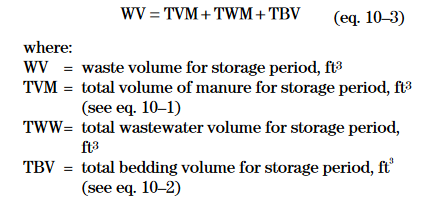 See NRCS Appendix 10C for methods on estimating contaminated runoff volume.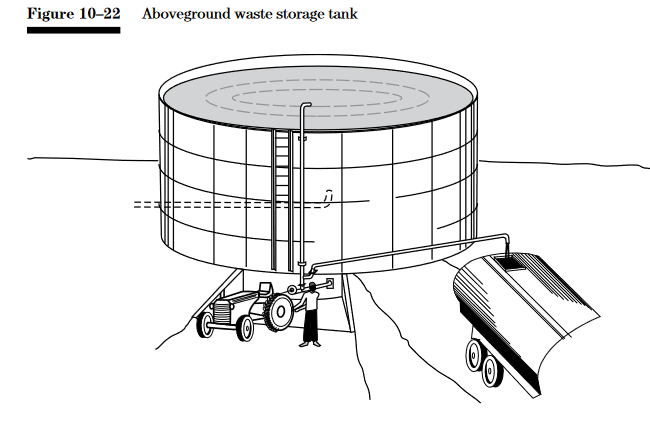 Image From: Agricultural Waste Management Field HandbookDesignVolume must account for manure storage volume, wash water volume, net rainfall/evaporation non the tank surface for open tanks, runoff from roofs and concrete lots, and freeboard. Plans are usually made to exclude outside runoff from storage tanks because of a high storage cost. If outside runoff is included, storage accommodation must be included in the volume.Storage tanks must provide a depth of 0.5 feet for material not removed during emptying. This is considered the residual volume. A depth freeboard of 0.5 feet is recommended.ImplementationMaterial ConsiderationsLiquid manure storage tanks are usually made of concrete or glass-lined steel.Concrete tanks Concrete tank designs should conform to the American Concrete Institute’s Building Code for Reinforced Concrete (ACI 318). Cast-in-place concrete or precast concrete panels bolted together can also be used.Circular tank panels are held together with metal hoops to withstand pressure. Panels are positioned on a concrete foundation or have footings in the panel. A circular configuration is the most efficient structural design, and are commonly 120 feet in diameter, 20 feet deep, and 8-16 feet tall. Noncircular tanks require highly reinforced, costly walls, limited to 12 feet tall with 40-50 feet walls. Glass-lined steel tanksThese are typically purchased by a company that provides a tank to withstand 60 pounds per square foot per foot hydrostatic load imposed by the contained liquid and exterior wind loads.Steel tanks should follow the American Institute of Steel Construction Specifications for the Design, Fabrication, and Erection of Structural Steel for Steel Buildings.Depths range from 10-25 feet with up to 200 feet diameters, and 4–6-million-gallon volumes. Other tanks are constructed of metal with glass-fused steel panels. These are manufactured commercially and must be constructed by trained crews. Other types of metal panels can be used.BaseThe floor of an above ground steel tank is comprised of poured in place concrete and should follow the same design/construction requirements for concrete liners.Covers Tension Cover: This type of cover has a hardwood center column and stainless-steel straps that keep the cover in place. The hood has two manhole covered openings for mixing the manure.Floating Cover: This is a less expensive option but requires more maintenance. Water will need to be pumped off the top. It can be made of PVC foil stretched around a PVC pressure pipe by hammered rings behind a cord and stainless-steel carabiner hooks. It can be installed either outside the tank or inside a clean and empty tank. The cover is approved for about 10 years depending on the manufacturer.Access RampsAccess ramps should be provided for all weather access to the tank with agitating, pumping, or hauling equipment. Ramps should be no steeper than 5-1 for tractor/pump or tractor/agitator access. Access ramps for tankers should not be steeper than 10-1. 20-1 is preferred. 1-inch-deep grooves or ridges should form into ramp concrete before it sets to improve traction across the ramp.Siting considerations – substrate, soilsTo be added with input from workgroup and case study interviews.MaintenanceOperation & maintenancePumps are required for filling tanks. Tanks should be filled with 6 inches of water before manure is introduced into the tank to prevent drying of the manure.Pumping operations should begin before the tank is full to ensure space is available to hold a 25-year, 24-hour storm. The tank should be pumped when the water level is one or more feet below the full pool level.Any damaged panels/hardware in the storage tank that is deteriorating should be replaced.Agitation It is advised to agitate while the tank is being pumped down to prevent settling of sludge and solids.High-horsepower, propeller-type agitators or high-capacity pumps are used for agitation. Some pumps combine these for recirculation.Transferring to manure storageManure is typically scraped or pumped into a reception pit, which typically can contain one day’s manure production. The reception pit is then pumped into a storage tank.Above ground tanks are loaded either from the top or bottom of the tank depending on factors such as desired agitation, minimized pumping head, weather conditions, and system management.Advantages and Related ConsiderationsAbility to agitate the full contents to create consistent nutrient balance. This maximizes overall value for crop production needs, allowing for less purchased fertilizer and utilization of waste.Minimization of runoff so there is less maintenance concerns.There is less odor to maintain due to a chimney effect that the tank creates, releasing odors above ground level into higher air currents. A crust is formed on the top that holds odor in as well.Safety and appearancePost warning signs, keep a fence around the tank, and keep the gate locked to keep children, trespassers, and animals out. If it is necessary to enter a storage tank, OSHA regulations require the use of safety equipment including a supplied-air respirator which supplies Grade D breathing air. This will prevent death by asphyxiation from lack of oxygen in the presence of lethal gases. Alternatively, a self-contained breathing apparatus may be used.Any person entering a tank should wear a rescue harness with a rope to persons outside the tank and with a block and tackle for emergency extrication. A consideration is to establish a row of trees as a screen from public view that might attract attention or controversy. Uncontrolled access to above ground tanks can lead to injury or death. The following rules should be enforced:Permanent ladders on the outside of aboveground tanks should have entry guards locked in place or the ladder should be terminated above the reach of individuals.A ladder must never be left standing against an aboveground tank.Manure gases can accumulate when manure is stored in environments that do not have adequate ventilation, such as underground covered waste storage tanks. If at all feasible, construct lids for manure pits or tanks and keep access covers in place. Move all the animals out of the building, if possible when agitating manure stored beneath that building.CostsTanks tend to have a high cost of storage volume. Glass lined steel (14 ft. deep) is the most expensive followed by precast concrete panels (12 ft. deep), and then followed by poured concrete (8 ft. deep).See USDA NRCS WA State 2023 Practice Scenarios for a list of very detailed construction scenarios and their associated costs Above Ground Steel <25K ft3 Storage (Practice 313 Scenario #5) Total Scenario Cost: $118,156.35 for 13,983 cubic ft or $8.45/cubic ftAbove Ground Steel >25K ft3 Storage (Practice 313 Scenario #6) Total Scenario Cost: $223,745.12 for 69,567 cubic ft or $3.36/cubic ftAbove Ground Steel >25K ft3 Storage, Foundation Improvement (Practice 313 Scenario #7) Total Scenario Cost: $253,365.56 for 69,567 cubic ft or $3.64/cubic ftAbove Ground Concrete Tank (Practice 313 Scenario #8) Total Scenario Cost: $110,873.52 for 81,000 cubic ft or $1.37/cubic ftAbove Ground Concrete Tank, Preload Foundation (Practice 313 Scenario #9) Total Scenario Cost: $118,998 for 81,000 cubic ft or $1.47/cubic ftAbove Ground Concrete Tank, Preload Foundation and Elevated Pad (Practice 313 Scenario #10) Total Scenario Cost: $132,462.40 for 81,000 cubic ft or $1.64/cubic ftAbove Ground Concrete Tank, Extra Reinforced Slab (Practice 313 Scenario #11) Total Scenario Cost: $157,137.23 for 81,000 cubic ft or $1.94/cubic ftAbove Ground Concrete Tank, Foundation Improvement (Practice 313 Scenario #12) Total Scenario Cost: $132,361.24 for 81,000 cubic ft or $1.63/cubic ftConcrete Tank with Lid <=1000 cubic ft (Practice 313 Scenario #42) Total Scenario Cost: $12,233 for 800 cubic ft or $15.29/cubic ftOther ActivitiesPlan, design, and construct the waste storage facility to meet all Federal, State, and local laws and regulations.ConsiderationsDetailsApplicabilitySolid manure is approximately 80% or less moisture and 20% or more solids. Solid manure can be stacked into piles and handled with equipment like front end loaders and box scrapers. Semi-solid manure (15% solids) is handled and stored the same as solid manure.Solid storage methods vary based on size, manure type, materials, cost considerations, and management practices.Advantages compared to liquid storage include less volume (higher solids content), less odor, less runoff potential, high nutrient retention, and ability for composting.Disadvantages include intensive manual labor, equipment requirements, runoff management, and potentially high cost. Planning/DesignCreate a plan: Use the NRCS UDSA requirements to build a design plan and guide construction. As a minimum, include in the engineering plans, specification, and reports of the following:Plan view of stockpile locations and layout. A plan map showing the location of all stockpile areas, access roads to these areas, slopes, surfaces to be graded, necessary cuts and fills, and location of sensitive areas such as wells, springs, streams, and floodplains, with setback distances from water bodies, streams, sinkholes, etc.Stockpile period. Link the stockpile to the nutrient management plan, and crop rotation, or both for the field in which the manure is stockpiled.Dimensions of field stockpile storage areas including length, width, and additional width for edge area for working and cover anchor, as appropriate.Maximum design height for stacking manure.Type of covering and details for anchoring the cover, as needed.Specifications for cover or bagging material, as needed.Vegetative, or other, buffer requirements.Quantities of stockpiled material to be managed.Soil and foundation findings, interpretations, and reports, as required for site suitability.Pad and liner specifications, as required.Temporary erosion control measures during construction, as required.Odor management or minimization requirement and pest management (fly control).Location of utilities and notification requirements.SizeWhen determining the size of a storage facility, consider projected herd expansion, breed, production level, feed intake, and ration balance. “The actual size of your facility will be determined by volume of manure produced, local characteristics, and management approach. A properly designed facility will have enough storage so manure application can occur at a time when the nutrients will be used. A solid manure storage structure that functions as designed, will also store manure for application during the proper season.” “Size facilities with an extra month or two of storage capacity to allow for abnormal weather or crop growth patterns and minor herd expansion.” Work with the Natural Resources Conservation Service to design your facility and insure it will follow existing regulations. Their services are available at no charge and without discrimination. NRCS developed an excel calculator to determine how much storage you need for your livestock based on management practices.LocationLocate outside of the 100-year floodplain unless restrictions prevent this. If within the floodplain, protect the facility from inundation or damage from a 25-year flood event and follow NRCS General Manual (GM) 190, Part 410.25.Locate outside the Riparian Management Zone (at least 215-feet for western Washington locations and 150-feet for eastern Washington locations, consistent with the riparian management zone guidance recommendations).ConstructionBase Material Options RecommendationsThe storage structure should have a solid floor so nutrients cannot leach into the surrounding soil. Concrete slabs are the best option because it allows for easy manure removal, prevents nitrogen build up, and creates a watertight flooring to prevent runoff.  An impermeable liner can also be used to prevent runoff. Concrete diversions or curbs around the slab area will direct manure and water to a collection point for transfer to the liquid manure storage facility.For maintenance of a very few livestock -specifically goats, llamas, pigs, and sheep, compacted earth or stone dust may be adequate but concrete is recommended. Packed gravel or crushed limestone base may be suitable for horses or other solid manure  but concrete is recommended. If possible, elevate the floor slightly above the surrounding ground. Slightly slope the floor to one or both sides to allow leachate to be diverted to a vegetated buffer.For more substantial flooring, place 4-inch-thick concrete over six inches of coarse gravel or crushed rock, or two inches of sand.Without a structure, the floor can be slightly sloped to one or both sides to allow leachate to be diverted to the vegetated filter.Make one side of the structure at ground level for easy dumping and removal.Grading the area to divert surface runoff reduces soil erosion around the area.SidewallsConcrete or wood wallsNumber of walls can vary – see costs below for specific construction information. Two side wall is beneficial to protect against wind and rain. Three side walls is optimal for the storage structure to allow stacking of solids. Three walls allows better piling of manure, supporting more weight, also allowing for easier removal. See options above under “costs.”See the section on “Dry Stacking Facility” below for more information.Manure CoveringUse NRCS CPS Roofs and Covers (Code 367) for design of waste storage facility covers or roofs.Tin/Wood RoofRoofs are usually made with timber or a steel sheet (see cost section below) and are recommended for keeping manure dry and preventing runoff.Flexible membrane covers can also be used (Code 367).Roofs should collect water from gutters via downspouts and transfer away the water from the confinement area into a downspout discharge area. Discharge designs may include a valve system so collected precipitation can be added to manure storage facilities as a source of dilution.Install gutters and downspouts so they to prevent contact between livestock and machinery.Install screens on gutters to keep debris and silt out.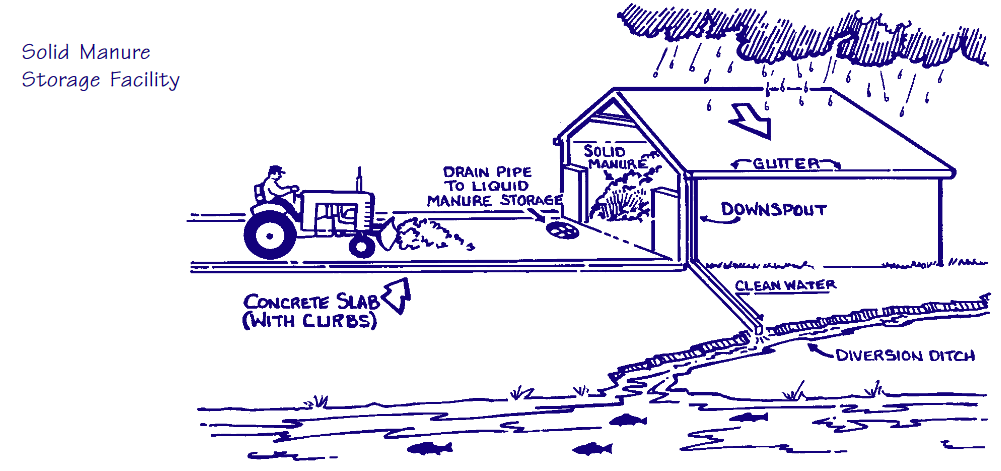 High-tension fabricNewer option for larger structures that is more affordable and has ability for expansion and are often easier to clean. High tension fabric can be used for roofs or as the whole building structure and is optimal for larger storing facilities.Keep open end walls to allow for airflow. Tunnel ventilation can be added in the form of exhaust fans to help with air flow. Doors can be added for access.Steel, roll up doors are the go-to for composting facilities. For larger facilities manufactures supply fabric doors. These can be motor operated.Use with a building that has a galvanized steel frame to provide structural strength and ability to withstand corrosive environments.Different structures have varying longevity. Take this into consideration. Most manufacturers offer warranties, so look for one with at least a 20-year shelf life.Option of no covering with secondary containment of leachate/runoffAn option of no covering is more likely to occur in farms in arid areas. Places with frequent rainfall or snowmelt are recommended to have roofs. If the manure storage area is to be left uncovered, it may be necessary to install channels, floor drains, and/or drainage pipes to divert and capture run-off to a liquid storage tank, holding basin, or treatment system.RampsA ramp makes the path more stable, less prone to mud, and makes dumping easier. Whether using a small tractor or wheelbarrow, consider the space necessary to maneuver in and out when unloading or loading.Slope the entrance ramp upward to keep surface water from entering.A rough-surfaced ramp should be designed to lead into the storage area.A 20-foot width should be adequate for small farm and garden tractors.If concrete or crushed rock is used for ramping, install angle grooves across the ramp to help drain rainwater.Treated WoodUse criteria from NRCS CPS Roof and Covers (Code 367) for treated wood and fasteners. Vegetated Filter StripsConstruct a vegetated filter strip to prevent leaching of runoff water. The filter should be established in a vigorous, thick stand of grasses adapted to the soil conditions at the site. Animals should be kept off, and it should be mowed or cut for hay at least twice a year to remove nutrients and encourage growth. On a flatter slope, the strip should be a minimum of 30 feet wide, wider if slope is steeper.Trenching can be used to capture or divert manure pile leachate.Construction SpecificationsFollow the USDA NRCS Practices Scenarios for specific construction building scenarios to understand what materials, sizes, construction considerations, and associated costs are for storing solid manure. See the Cost section below for a list of the scenarios. Storage MethodBin: Small farms with few animals can store manure in plastic garbage cans with lids, wood or metal bins, or carts. Farms that are utilizing manure for land application can store manure and stall waste in the manure spreader.Stockpiling: “Low cost for 1-2 horses or several sheep – Use a compacted spot where rainfall can’t leach pollutants into the soil and groundwater. Use gravel in a packed pad or stone dust. The area approaching the pad needs to be firm to prevent rutting in wet periods. The pile should have a slight 1-3 % slope to facilitate drainage to a vegetated filter strip. A stock pile can be covered with a plastic tarp to reduce odors, flies, and leaching concerns. Rainfall will run to the edges and not penetrate the pile. The tarp needs to be anchored around all edges. A filter strip of vegetation is needed on the downslope side.”Compost Pad: Moderate to high cost, produces low odor, crumbly topsoil product that can be marketable. Composting is a managed process, resulting in accelerated decomposition of organic materials. Composting is a recommended management practice for horse manure management and, when done properly, will result in the destruction of internal parasites and weed seeds. The composted product can be spread on pastures according to a nutrient management plan that accounts for crop uptake of nutrients. Avoid overspreading.Composting requires proper levels of moisture and oxygen, and the appropriate feedstock mixture to ensure proper microbial activity. Aeration or turning the composting material ensures that all parts of the manure pile reach elevated temperatures for a certain time period (see Rutgers Composting Bulletin E307 for more information). Compost will be less odorous than fresh horse manure and may have value as a soil amendment or fertilizer.Turning the pile is usually done with a small tractor equipped with a front bucket loader. There are many ways to set up the composting site. It could just be several long windrows, 4 to 6 feet high, on compacted ground or compacted gravel, or concrete. Or there may be several small dry stack-type bays connected together side by side, the manure is moved from one bay to the next, mixing and aerating while the manure composts in the process. Manure and bedding, when properly mixed, can be transformed into compost in as little as six weeks.Dry Stacking: “(moderate cost, most common and practical choice for small livestock operation) – three walls to contain manure. Best have poured concrete floor. The floor is slightly sloped for drainage out of the facility, and the drainage runs to an adjacent vegetative filter strip. The walls of a dry stack facility should be a minimum of four feet high. The walls, especially the back one opposing the entry, must be stout since the manure will be exerting outward pressure as the pile grows higher. Also, clean out is usually done with a front-end loader, and pushing will be done as the manure is scooped up. The walls can be poured concrete, cinder block, horizontal timbers, or vertical timbers. Secure anchoring below the frost line is crucial.”Maximum stacking height is 8 ft. MaintenanceDevelop an operation and maintenance plan:Ensure the plan is consistent with the purposes of the practice, its intended life, safety requirements, and the criteria for its design. See USDA Code 213 for a detailed operation and maintenance consideration guide of an agricultural waste storage facility made by constructing an embankment, excavating a pit or dugout, or by fabricating a structure.See USDA Code 318 for a detailed guide of operation and maintenance considerations for short-term storage of animal waste and by-products, in which temporary, nonstructural measures are used to store solid or semisolid waste on a short-term basis between collection and utilization.Operation: Manure can be stacked into piles and handled with equipment like front end loaders and box scrapers. Determine your maximum length of time anticipated between emptying events for your Stockpile period.Air quality and fly control “Maintain appropriate manure moisture content for solid manure stockpile facilities. Excessive moisture will increase the potential for air emissions of volatile organic compounds, ammonia, and nitrous oxide, and may lead to anaerobic conditions, which will increase the potential for emissions of methane and hydrogen sulfide. Too little moisture will increase the potential for particulate matter emissions, although
covering the stockpile will reduce that potential.Keep the manure as dry as possible.Do not using insecticides or larvicides because naturally occurring fly predators (tiny, non-stinging wasps and parasites) may be beneficial to the pile. These predators live in manure or compost piles and kill pest flies before they hatch. Avoid overusing pesticides to control flies.Remove manure from the farm regularly during fly breeding season. When cleaning out the storage, leave a couple of inches of dry manure over the bottom of the storage area to provide a population of fly parasites and predators. Stall waste is usually dry. However, manure from paddock cleanup may contribute to the formation of leachate. If stall bedding is not sufficient to absorb liquid from added manure, consider adding additional straw or similar material.Leaking waterers, wash water from flushing stalls, cleaning milking equipment, etc. may contribute to the moisture content of manure if not captured.MaintenanceKeep roof water discharge areas and drains clear of debris and silt.Ensure there are no holes with leakage.It is important to perform periodic maintenance on equipment.It is important to perform periodic maintenance on equipment.CostsGeneral Considerations:Since unmaintained waste storage facilities and accumulated manure may have high risks to water quality, consider the cost to close and decommission the facility.Consider costs to remove of the planned stored manure volume and as well as the maximum operating volume.Consider maintenance and operation costs.Compost Pad base/wall scenario costs:1600 Sq. Ft. Compost Pad, Concrete Floor, No Walls = $17,634.74 (Practice 317, Scenario 5) 2900 Cubic Ft. Compost Pad, Concrete Floor, Wood Walls = $18,734.20 (Practice 317, Scenario 6) 3,250 Cubic Ft. Compost Pad, Large Concrete Floor, Concrete Walls = $19,216.77 (Practice 317, Scenario 7)2,600 Cubic Ft. Compost Pad, Concrete Floor, Precast Concrete Block Walls = $19,725.12 (Practice 317, Scenario 8)2,600 Cubic Ft. Compost Pad, Concrete Floor, Precast Concrete Block Walls, 30+ mile away from concrete plant = $21,743.66 (Practice 327, Scenario 9)1600 Sq. Ft. Drystack, Concrete Floor, No Walls = $15,569.70 or $9.73/square foot (practice 313, scenario 15)4,000 Sq. Ft. Composted Bedded Pack, Concrete Floor, Concrete Walls = $71,299.33 or $17.82/sq. foot (practice 313, scenario 26)Drystack base/wall scenario costs:1,600 Sq. Ft. Drystack, Concrete Floor, No Walls = $15,569.70 or $9.73/cubic foot (practice 313, scenario 15)5700 Cubic Ft. Drystack, Concrete Floor, Wood Walls = $24,511.13 or $4.30/cubic foot (practice 313, scenario 16)5700 Cubic Ft. Drystack, Concrete Floor, Concrete Walls = $27,768.80 or $4.17/cubic foot (practice 313, scenario 17)5030 Cubic Ft. Drystack, Concrete Floor, Precast Concrete Block Walls = $25,390.26 or $5.05/cubic foot (practice 313, scenario 19)5100 Sq. Ft. Drystack, Concrete Floor, Precast Concrete Block Walls, 30+ mile away from concrete plant = $27,390.26 or $5.37/sq. ft (practice 313, scenario 20)Roofing Scenario Costs1,000 Sq. Ft. Flexible Roof (Flexible Membrane Or Fabric-Like Roof On Steel Truss Hoop-Like Structures = $13,100 or $13.10/unit (Practice 367 Scenario #1)2,000 Sq. Ft. Roof Structure (Timber Or Steel Sheet And Supporting Foundation With Open Sides For Timber Or Metal Framed Building), <30 ft. width = $37,640 or $18.82/unit (Practice 367, Scenario #2)2,000 Sq. Ft. Roof Structure (Timber Or Steel Sheet And Supporting Foundation With Siding On 2 Sides Of A Timber Or Metal Framed Building), <30 ft. width =$44,739.60 or $22.37/unit (Practice 367, Scenario #3)4,000 Sq. Ft. Roof Structure (Timber Or Steel Sheet And Supporting Foundation With Open Sides Of A Timber Or Metal Framed Building), 30-60 ft. width =$64,760 or $16.19/unit (Practice 367, Scenario #4)4,000 Sq. Ft. Roof Structure (Timber Or Steel Sheet And Supporting Foundation With Siding On 2 Sides Of A Timber Or Metal Framed Building), 30-60 ft. width =$71,859.60 or $17.96/unit (Practice 367, Scenario #5)8,000 Sq. Ft. Roof Structure (Timber Or Steel Sheet And Supporting Foundation With Open Sides Of A Timber Or Metal Framed Building), >60ft. width =$122,720 or $15.34/unit (Practice 367, Scenario #6)8,000 Sq. Ft. Roof Structure (Timber Or Steel Sheet And Supporting Foundation With Siding On 2 Sides Of A Timber Or Metal Framed Building), >60ft. width =$129,819.60 or $16.23/unit (Practice 367, Scenario #7)300 Sq. Ft. Mono Sloped Roof Structure (Timber Or Steel Sheet And Supporting Foundation With Siding On 2 Sides Of A Building That Does Not Allow Use Of Conventional Post And Frame Structures) =$10,568.80 or $35.23/unit (Practice 367, Scenario #8)Other ConsiderationsPlan, design, and construct the waste storage facility to meet all Federal, State, and local laws and regulations.